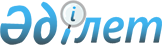 Алакөл аудандық мәслихатының 2019 жылғы 9 қаңтарындағы "Алакөл ауданының Үшарал қаласы мен ауылдық округтерінің 2019-2021 жылдарға арналған бюджеттері туралы" № 46-3 шешіміне өзгерістер енгізу туралыАлматы облысы Алакөл аудандық мәслихатының 2019 жылғы 12 маусымдағы № 53-1 шешімі. Алматы облысы Әділет департаментінде 2019 жылы 21 маусымда № 5185 болып тіркелді
      2008 жылғы 4 желтоқсандағы Қазақстан Республикасының Бюджет кодексінің 106 бабының 4-тармағына "Қазақстан Республикасындағы жергілікті мемлекеттік басқару және өзін-өзі басқару туралы" 2001 жылғы 23 қаңтардағы Қазақстан Республикасы Заңының 6-бабының 1-тармағының 1) тармақшасына сәйкес, Алакөл аудандық мәслихаты ШЕШІМ ҚАБЫЛДАДЫ:
      1. Алакөл аудандық мәслихатының "Алакөл ауданының Үшарал қаласы мен ауылдық округтерінің 2019-2021 жылдарға арналған бюджеттері туралы" 2019 жылғы 09 қаңтарындағы № 46-3 (Нормативтік құқықтық актілерді мемлекеттік тіркеу тізілімінде № 5036 тіркелген, 2019 жылдың 5 ақпанында Қазақстан Республикасы нормативтік құқықтық актілерінің эталондық бақылау банкінде, жарияланған) шешімінің келесі өзгерістер енгізілсін:
      көрсетілген шешімнің 1, 2, 3, 4, 5, 6, 7, 8, 9, 10, 11, 12, 13 тармақтары жаңа редакцияда баяндалсын:
       "1. Үшарал қаласының 2019-2021 жылдарға арналған бюджеті тиісінше осы шешімнің 1, 2 және 3-қосымшаларына сәйкес, оның ішінде 2019 жылға келесі көлемдерде бекітілсін:
      1) кірістер 216240 мың теңге, оның ішінде: 
      салықтық түсімдер 161379 мың теңге;
      салықтық емес түсімдер 0 теңге;
      негізгі капиталды сатудан түсетін түсімдер 0 теңге;
      трансферттер түсімі 54861 мың теңге, оның ішінде:
      ағымдағы нысаналы трансферттер 49182 мың теңге;
      нысаналы даму трансферттері 0 теңге;
      субвенциялар 5679 мың теңге;
      2) шығындар 222747 мың теңге;
      3) таза бюджеттік кредиттеу 0 теңге, оның ішінде:
      бюджеттік кредиттер 0 теңге;
      бюджеттік кредиттерді өтеу 0 теңге;
      4) қаржылық активтерімен операциялар бойынша сальдо 0 теңге;
      5) бюджет тапшылығы (профициті) (-) 6507 мың теңге;
      6) бюджет тапшылығын қаржыландыру (профицитін пайдалану) 6507 мың теңге.";
      "2. Қабанбай ауылдық округінің 2019-2021 жылдарға арналған бюджеті тиісінше осы шешімнің 4, 5 және 6-қосымшаларына сәйкес, оның ішінде 2019 жылға келесі көлемдерде бекітілсін:
      1) кірістер 120494 мың теңге, оның ішінде:
      салықтық түсімдер 30087 мың теңге;
      салықтық емес түсімдер 0 теңге;
      негізгі капиталды сатудан түсетін түсімдер 0 теңге;
      трансферттер түсімі 90407 мың теңге, оның ішінде:
      ағымдағы нысаналы трансферттер 57628 мың теңге;
      нысаналы даму трансферттері 0 теңге;
      субвенциялар 32779 мың теңге;
      2) шығындар 125896 мың теңге;
      3) таза бюджеттік кредиттеу 0 теңге, оның ішінде:
      бюджеттік кредиттер 0 теңге;
      бюджеттік кредиттерді өтеу 0 теңге;
      4) қаржылық активтерімен операциялар бойынша сальдо 0 теңге;
      5) бюджет тапшылығы (профициті) (-) 5402 мың теңге;
      6) бюджет тапшылығын қаржыландыру (профицитін пайдалану) 5402 мың теңге.";
      "3. Бескөл ауылдық округінің 2019-2021 жылдарға арналған бюджеті тиісінше осы шешімнің 7, 8 және 9-қосымшаларына сәйкес, оның ішінде 2019 жылға келесі көлемдерде бекітілсін:
      1) кірістер 79336 мың теңге, оның ішінде:
      салықтық түсімдер 29217 мың теңге;
      салықтық емес түсімдер 0 теңге;
      негізгі капиталды сатудан түсетін түсімдер 0 теңге;
      трансферттер түсімі 50119 мың теңге, оның ішінде:
      ағымдағы нысаналы трансферттер 25624 мың теңге;
      нысаналы даму трансферттері 0 теңге;
      субвенциялар 24495 мың теңге;
      2) шығындар 86662 мың теңге;
      3) таза бюджеттік кредиттеу 0 теңге, оның ішінде:
      бюджеттік кредиттер 0 теңге;
      бюджеттік кредиттерді өтеу 0 теңге;
      4) қаржылық активтерімен операциялар бойынша сальдо 0 теңге;
      5) бюджет тапшылығы (профициті) (-) 7326 мың теңге;
      6) бюджет тапшылығын қаржыландыру (профицитін пайдалану) 7326 мың теңге.";
      "4. Достық ауылдық округінің 2019-2021 жылдарға арналған бюджеті тиісінше осы шешімнің 10, 11 және 12-қосымшаларына сәйкес, оның ішінде 2019 жылға келесі көлемдерде бекітілсін:
      1) кірістер 141115 мың теңге, оның ішінде:
      салықтық түсімдер 32390 мың теңге;
      салықтық емес түсімдер 0 теңге;
      негізгі капиталды сатудан түсетін түсімдер 0 теңге;
      трансферттер түсімі 108725 мың теңге, оның ішінде:
      ағымдағы нысаналы трансферттер 108725 мың теңге;
      нысаналы даму трансферттері 0 теңге;
      субвенциялар 0 мың теңге;
      2) шығындар 153670 мың теңге;
      3) таза бюджеттік кредиттеу 0 теңге, оның ішінде:
      бюджеттік кредиттер 0 теңге;
      бюджеттік кредиттерді өтеу 0 теңге;
      4) қаржылық активтерімен операциялар бойынша сальдо 0 теңге;
      5) бюджет тапшылығы (профициті) (-) 12555 мың теңге;
      6) бюджет тапшылығын қаржыландыру (профицитін пайдалану) 12555 мың теңге.";
      "5. Ырғайты ауылдық округінің 2019-2021 жылдарға арналған бюджеті тиісінше осы шешімнің 13, 14 және 15-қосымшаларына сәйкес, оның ішінде 2019 жылға келесі көлемдерде бекітілсін:
      1) кірістер 57636 мың теңге, оның ішінде:
      салықтық түсімдер 18365 мың теңге;
      салықтық емес түсімдер 0 теңге;
      негізгі капиталды сатудан түсетін түсімдер 0 теңге;
      трансферттер түсімі 39271 мың теңге, оның ішінде:
      ағымдағы нысаналы трансферттер 12897 мың теңге;
      нысаналы даму трансферттері 0 теңге;
      субвенциялар 26374 мың теңге;
      2) шығындар 63200 мың теңге;
      3) таза бюджеттік кредиттеу 0 теңге, оның ішінде:
      бюджеттік кредиттер 0 теңге;
      бюджеттік кредиттерді өтеу 0 теңге;
      4) қаржылық активтерімен операциялар бойынша сальдо 0 теңге;
      5) бюджет тапшылығы (профициті) (-) 5564 мың теңге;
      6)бюджет тапшылығын қаржыландыр (профицитін пайдалану) 5564 мың теңге.";
      "6. Теректі ауылдық округінің 2019-2021 жылдарға арналған бюджеті тиісінше осы шешімнің 16, 17 және 18-қосымшаларына сәйкес, оның ішінде 2019 жылға келесі көлемдерде бекітілсін:
      1) кірістер 22708 мың теңге, оның ішінде:
      салықтық түсімдер 5753 мың теңге;
      салықтық емес түсімдер 0 теңге;
      негізгі капиталды сатудан түсетін түсімдер 0 теңге;
      трансферттер түсімі 16955 мың теңге, оның ішінде:
      ағымдағы нысаналы трансферттер 2729 мың теңге;
      нысаналы даму трансферттері 0 теңге;
      субвенциялар 14226 мың теңге;
      2) шығындар 23358 мың теңге;
      3) таза бюджеттік кредиттеу 0 теңге, оның ішінде:
      бюджеттік кредиттер 0 теңге;
      бюджеттік кредиттерді өтеу 0 теңге;
      4) қаржылық активтерімен операциялар бойынша сальдо 0 теңге;
      5) бюджет тапшылығы (профициті) (-) 650 мың теңге;
      6) бюджет тапшылығын қаржыландыру (профицитін пайдалану) 650 мың теңге.";
      "7. Жағатал ауылдық округінің 2019-2021 жылдарға арналған бюджеті тиісінше осы шешімнің 19, 20 және 21-қосымшаларына сәйкес, оның ішінде 2019 жылға келесі көлемдерде бекітілсін:
      1) кірістер 18761 мың теңге, оның ішінде:
      салықтық түсімдер 5089 мың теңге;
      салықтық емес түсімдер 0 теңге;
      негізгі капиталды сатудан түсетін түсімдер 0 теңге;
      трансферттер түсімі 13672 мың теңге, оның ішінде:
      ағымдағы нысаналы трансферттер 2282 мыңтеңге;
      нысаналы даму трансферттері 0 теңге;
      субвенциялар 11390 мың теңге;
      2) шығындар 20775 мың теңге;
      3) таза бюджеттік кредиттеу 0 теңге, оның ішінде:
      бюджеттік кредиттер 0 теңге;
      бюджеттік кредиттерді өтеу 0 теңге;
      4) қаржылық активтерімен операциялар бойынша сальдо 0 теңге;
      5) бюджет тапшылығы (профициті) (-) 2014 мың теңге;
      6) бюджет тапшылығын қаржыландыру (профицитін пайдалану) 2014 мың теңге.";
      "8. Көлбай ауылдық округінің 2019-2021 жылдарға арналған бюджеті тиісінше осы шешімнің 22, 23 және 24-қосымшаларына сәйкес, оның ішінде 2019 жылға келесі көлемдерде бекітілсін:
      1) кірістер 68963 мың теңге, оның ішінде:
      салықтық түсімдер 4863 мың теңге;
      салықтық емес түсімдер 0 теңге;
      негізгі капиталды сатудан түсетін түсімдер 0 теңге;
      трансферттер түсімі 64100 мың теңге, оның ішінде:
      ағымдағы нысаналы трансферттер 48572 мың теңге;
      нысаналы даму трансферттері 0 теңге;
      субвенциялар 15528 мың теңге;
      2) шығындар 71184 мың теңге;
      3) таза бюджеттік кредиттеу 0 теңге, оның ішінде:
      бюджеттік кредиттер 0 теңге;
      бюджеттік кредиттерді өтеу 0 теңге;
      4) қаржылық активтерімен операциялар бойынша сальдо 0 теңге;
      5) бюджет тапшылығы (профициті) (-) 2221 мың теңге;
      6) бюджет тапшылығын қаржыландыру (профицитін пайдалану) 2221 мың теңге.";
      "9. Ақжар ауылдық округінің 2019-2021 жылдарға арналған бюджеті тиісінше осы шешімнің 25, 26 және 27-қосымшаларына сәйкес, оның ішінде 2019 жылға келесі көлемдерде бекітілсін:
      1) кірістер 60951 мың теңге, оның ішінде:
      салықтық түсімдер 4185 мың теңге;
      салықтық емес түсімдер 0 теңге;
      негізгі капиталды сатудан түсетін түсімдер 0 теңге;
      трансферттер түсімі 56766 мың теңге, оның ішінде:
      ағымдағы нысаналы трансферттер 41078 мың теңге;
      нысаналы даму трансферттері 0 теңге;
      субвенциялар 15688 мың теңге;
      2) шығындар 62686 мың теңге;
      3) таза бюджеттік кредиттеу 0 теңге, оның ішінде:
      бюджеттік кредиттер 0 теңге;
      бюджеттік кредиттерді өтеу 0 теңге;
      4) қаржылық активтерімен операциялар бойынша сальдо 0 теңге;
      5) бюджет тапшылығы (профициті) (-) 1735 мың теңге;
      6) бюджет тапшылығын қаржыландыру (профицитін пайдалану) 1735 мың теңге.";
      "10. Жанама ауылдық округінің 2019-2021 жылдарға арналған бюджеті тиісінше осы шешімнің 28, 29 және 30-қосымшаларына сәйкес, оның ішінде 2019 жылға келесі көлемдерде бекітілсін:
      1) кірістер 28980 мың теңге, оның ішінде:
      салықтық түсімдер 4492 мың теңге;
      салықтық емес түсімдер 0 теңге;
      негізгі капиталды сатудан түсетін түсімдер 0 теңге;
      трансферттер түсімі 24488 мың теңге, оның ішінде:
      ағымдағы нысаналы трансферттер 10252 мың теңге;
      нысаналы даму трансферттері 0 теңге;
      субвенциялар 14236 мың теңге;
      2) шығындар 30888 мың теңге;
      3) таза бюджеттік кредиттеу 0 теңге, оның ішінде:
      бюджеттік кредиттер 0 теңге;
      бюджеттік кредиттерді өтеу 0 теңге;
      4) қаржылық активтерімен операциялар бойынша сальдо 0 теңге;
      5) бюджет тапшылығы (профициті) (-) 1908 мың теңге;
      6) бюджет тапшылығын қаржыландыру (профицитін пайдалану) 1908 мың теңге.";
      "11. Жыланды ауылдық округінің 2019-2021 жылдарға арналған бюджеті тиісінше осы шешімнің 31, 32 және 33-қосымшаларына сәйкес, оның ішінде 2019 жылға келесі көлемдерде бекітілсін:
      1) кірістер 51793 мың теңге, оның ішінде:
      салықтық түсімдер 3285 мың теңге;
      салықтық емес түсімдер 0 теңге;
      негізгі капиталды сатудан түсетін түсімдер 0 теңге;
      трансферттер түсімі 48508 мың теңге, оның ішінде:
      ағымдағы нысаналы трансферттер 33762 мың теңге;
      нысаналы даму трансферттері 0 теңге;
      субвенциялар 14746 мың теңге;
      2) шығындар 52648 мың теңге;
      3) таза бюджеттік кредиттеу 0 теңге, оның ішінде:
      бюджеттік кредиттер 0 теңге;
      бюджеттік кредиттерді өтеу 0 теңге;
      4) қаржылық активтерімен операциялар бойынша сальдо 0 теңге;
      5) бюджет тапшылығы (профициті) (-) 855 мың теңге;
      6) бюджет тапшылығын қаржыландыру (профицитін пайдалану) 855 мың теңге.";
      "12. Екпінді ауылдық округінің 2019-2021 жылдарға арналған бюджеті тиісінше осы шешімнің 34, 35 және 36-қосымшаларына сәйкес, оның ішінде 2019 жылға келесі көлемдерде бекітілсін:
      1) кірістер 38943 мың теңге, оның ішінде:
      салықтық түсімдер 3086 мың теңге;
      салықтық емес түсімдер 0 теңге;
      негізгі капиталды сатудан түсетін түсімдер 0 теңге;
      трансферттер түсімі 35857 мың теңге, оның ішінде:
      ағымдағы нысаналы трансферттер 18760 мың теңге;
      нысаналы даму трансферттері 0 теңге;
      субвенциялар 17097 мың теңге;
      2) шығындар 40112 мың теңге;
      3) таза бюджеттік кредиттеу 0 теңге, оның ішінде:
      бюджеттік кредиттер 0 теңге;
      бюджеттік кредиттерді өтеу 0 теңге;
      4) қаржылық активтерімен операциялар бойынша сальдо 0 теңге;
      5) бюджет тапшылығы (профициті) (-) 1169 мың теңге;
      6) бюджет тапшылығын қаржыландыру (профицитін пайдалану) 1169 мың теңге.";
      "13. Тоқжайлау ауылдық округінің 2019-2021 жылдарға арналған бюджеті тиісінше осы шешімнің 37, 38 және 39-қосымшаларына сәйкес, оның ішінде 2019 жылға келесі көлемдерде бекітілсін:
      1) кірістер 40898 мың теңге, оның ішінде:
      салықтық түсімдер 3798 мың теңге;
      салықтық емес түсімдер 0 теңге;
      негізгі капиталды сатудан түсетін түсімдер 0 теңге;
      трансферттер түсімі 37100 мың теңге, оның ішінде:
      ағымдағы нысаналы трансферттер 22272 мың теңге;
      нысаналы даму трансферттері 0 теңге;
      субвенциялар 14828 мың теңге;
      2) шығындар 43595 мың теңге;
      3) таза бюджеттік кредиттеу 0 теңге, оның ішінде:
      бюджеттік кредиттер 0 теңге;
      бюджеттік кредиттерді өтеу 0 теңге;
      4) қаржылық активтерімен операциялар бойынша сальдо 0 теңге;
      5) бюджет тапшылығы (профициті) (-) 2697 мыңтеңге;
      6) бюджет тапшылығын қаржыландыру (профицитін пайдалану) 2697 мың теңге.";
      2. Көрсетілген шешімнің 1, 4, 7, 10, 13, 16, 19, 22, 25, 28, 31, 34, 37, қосымшалары тиісінше осы шешімнің 1, 2, 3, 4, 5, 6, 7, 8, 9, 10, 11, 12, 13 қосымшаларына сәйкес жаңа редакцияда баяндалсын.
      3. Осы шешімнің орындалуын бақылау Алакөл аудандық мәслихатының "Депутаттық өкілеттік, бюджет, экономика, заңдылықты сақтау, құқықтық қорғау және қоғамдық ұйымдармен байланыс жөніндегі" тұрақты комиссиясына жүктелсін.
      4. Осы шешiм 2019 жылғы 1 қаңтардан бастап қолданысқа енгiзiледі. 2019 жылға арналған Үшарал қаласының бюджеті 2019 жылға арналған Қабанбай ауылдық округінің бюджеті 2019 жылға арналған Бескөл ауылдық округінің бюджеті 2019 жылға арналған Достық ауылдық округінің бюджеті 2019 жылға арналған Ырғайты ауылдық округінің бюджеті 2019 жылға арналған Теректі ауылдық округінің бюджеті 2019 жылға арналған Жағатал ауылдық округінің бюджеті 2019 жылға арналған Көлбай ауылдық округінің бюджеті 2019 жылға арналған Ақжар ауылдық округінің бюджеті 2019 жылға арналған Жанама ауылдық округінің бюджеті 2019 жылға арналған Жыланды ауылдық округінің бюджеті 2019 жылға арналған Екпінді ауылдық округінің бюджеті 2019 жылға арналған Тоқжайлау ауылдық округінің бюджеті
					© 2012. Қазақстан Республикасы Әділет министрлігінің «Қазақстан Республикасының Заңнама және құқықтық ақпарат институты» ШЖҚ РМК
				
      Алакөл аудандық мәслихаттың сессия төрағасы 

А. Слямов

      Алакөл аудандық мәслихаттың хатшысы 

С. Жабжанов
Алакөл аудандық мәслихатының 2019 жылғы "12" маусымдағы Алакөл аудандық мәслихатының 2019 жылғы "9" қаңтардағы "Алакөл ауданының Үшарал қаласы мен ауылдық округтерінің 2019-2021 жылдарға арналған бюджеттері туралы" № 46-3 шешіміне өзгерістер енгізу туралы" № 53-1 шешіміне 1-қосымшаАлакөл аудандық мәслихатының 2019 жылғы "9" қаңтардағы "Алакөл ауданының Үшарал қаласы мен ауылдық округтерінің 2019-2021 жылдарға арналған бюджеттері туралы" № 46-3 шешімімен бекітілген 1-қосымша
Санаты
Санаты
Санаты
Санаты
Сомасы 

(мың теңге)
Сыныбы
Сыныбы
Сыныбы
Сомасы 

(мың теңге)
Ішкі сыныбы
Ішкі сыныбы
Сомасы 

(мың теңге)
Атауы
Сомасы 

(мың теңге)
І. Кiрiстер
216 240
1
Салықтық түсiмдер
161 379
01
Табыс салығы
91 000
2
Жеке табыс салығы
91 000
04
Меншiкке салынатын салықтар
70 379
1
Мүлiкке салынатын салықтар
1 428
3
Жер салығы
2 973
4
Көлiк құралдарына салынатын салық
65 978
4
Трансферттердің түсімдері
54 861
02
Мемлекеттiк басқарудың жоғары тұрған органдарынан түсетiн трансферттер
54 861
3
Аудандардың (облыстық маңызы бар қаланың) бюджеттерінен трансферттер
54 861
Функционалдық топ
Функционалдық топ
Функционалдық топ
Функционалдық топ
Функционалдық топ
Сомасы

(мың теңге) 
Кiшi функция
Кiшi функция
Кiшi функция
Кiшi функция
Сомасы

(мың теңге) 
Бағдарлама әкiмшiлiгi
Бағдарлама әкiмшiлiгi
Бағдарлама әкiмшiлiгi
Сомасы

(мың теңге) 
 Бағдарлама
 Бағдарлама
Сомасы

(мың теңге) 
Атауы
Сомасы

(мың теңге) 
2. Шығындар
222 747
01
Жалпы сипаттағы мемлекеттiк қызметтер 
34 810
1
Мемлекеттiк басқарудың жалпы функцияларын орындайтын өкiлдiк, атқарушы және басқа органдар
34 810 
124
Аудандық маңызы бар қала, кент, ауыл, ауылдық округ әкімінің аппараты
34 810
001
Аудандық маңызы бар қала, кент, ауыл, ауылдық округ әкiмiнің қызметiн қамтамасыз ету жөніндегі қызметтер
34 360
022
Мемлекеттік органның күрделі шығыстары
450
04
Бiлiм беру
83 961
1
Мектепке дейiнгi тәрбие және оқыту
83 010
124
Аудандық маңызы бар қала, кент, ауыл, ауылдық округ әкімінің аппараты
83 010
004
Мектепке дейінгі тәрбиелеу және оқыту және мектепке дейінгі тәрбиелеу және оқыту ұйымдарында медициналық қызмет көрсетуді ұйымдастыру
48 421
041
Мектепке дейінгі білім беру ұйымдарында мемлекеттік білім беру тапсырысын іске асыруға 
34 589
2
Бастауыш, негізгі орта және жалпы орта білім беру
951
124
Аудандық маңызы бар қала, кент, ауыл, ауылдық округ әкімінің аппараты
951
005
Ауылдық жерлерде балаларды мектепке дейін тегін алып баруды және кері алып келуді ұйымдастыру
951
07
Тұрғын үй - коммуналдық шаруашылық
94 808
2
Коммуналдық шаруашылық 
7 400
124
Аудандық маңызы бар қала, кент, ауыл, ауылдық округ әкімінің аппараты
7 400
014
Елді мекендерді сумен жабдықтауды ұйымдастыру
7 400
3
Елді-мекендерді көркейту
87 408
124
Аудандық маңызы бар қала, кент, ауыл, ауылдық округ әкімінің аппараты
87 408
008
Елді мекендердегі көшелерді жарықтандыру
28 352
009
Елді мекендердің санитариясын қамтамасыз ету
1 398
011
Елді мекендерді абаттандыру мен көгалдандыру
57 658
12
Көлік және коммуникация
9 168
1
Автомобиль көлігі
9 168
124
Аудандық маңызы бар қала, кент, ауыл, ауылдық округ әкімінің аппараты
9 168
013
Аудандық маңызы бар қалаларда, ауылдарда, кенттерде, ауылдық округтерде автомобиль жолдарының жұмыс істеуін қамтамасыз ету
9 168
Санаты 
Санаты 
Санаты 
Санаты 
Сомасы

(мың теңге)
Сынып
Сынып
Сынып
Сомасы

(мың теңге)
Ішкі сынып
Ішкі сынып
Сомасы

(мың теңге)
Атауы
Сомасы

(мың теңге)
5
Бюджеттік кредиттерді өтеу
0
01
Бюджеттік кредиттерді өтеу
0
1
Мемлекеттік бюджеттен берілетін бюджеттік кредиттерді өтеу
0
Санаты
Санаты
Санаты
Санаты
Санаты
 

Сомасы

(мың теңге)
Сынып
Сынып
Сынып
Сынып
 

Сомасы

(мың теңге)
Ішкі сынып
Ішкі сынып
Ішкі сынып
 

Сомасы

(мың теңге)
Ерекшелігі
Ерекшелігі
 

Сомасы

(мың теңге)
Атауы
 

Сомасы

(мың теңге)
4. Қаржы активтерімен операциялар бойынша сальдо
0
Қаржы активтерін сатып алу
0
13
Басқалар
0
Санаты
Санаты
Санаты
Санаты
 

Сомасы

(мың теңге)
Сынып
Сынып
Сынып
 

Сомасы

(мың теңге)
Ішкі сынып
Ішкі сынып
 

Сомасы

(мың теңге)
Атауы
 

Сомасы

(мың теңге)
V. Бюджет тапшылығы (профициті)
-6 507
VI. Бюджет тапшылығын қаржыландыру (профицитін пайдалану)
6 507
8
Бюджет қаражаттарының пайдаланылатын қалдықтары 
6 507
01
Бюджет қаражаты қалдықтары
6 507
1
Бюджет қаражатының бос қалдықтары 
6 507
Функционалдық топ
Функционалдық топ
Функционалдық топ
Функционалдық топ
Функционалдық топ
 

Сомасы

(мың теңге)
Кіші функция
Кіші функция
Кіші функция
Кіші функция
 

Сомасы

(мың теңге)
Бағдарлама әкімшісі
Бағдарлама әкімшісі
Бағдарлама әкімшісі
 

Сомасы

(мың теңге)
Бағдарлама
Бағдарлама
 

Сомасы

(мың теңге)
Атауы
 

Сомасы

(мың теңге)
16
Қарыздарды өтеу
0
1
Қарыздарды өтеу
0
452
Ауданның (облыстық маңызы бар қаланың) қаржы бөлімі
0
008
Жергілікті атқарушы органның жоғары тұрған бюджет алдындағы борышын өтеу
0Алакөл аудандық мәслихатының 2019 жылғы "12" маусымдағы Алакөл аудандық мәслихатының 2019 жылғы "9" қаңтардағы "Алакөл ауданының Үшарал қаласы мен ауылдық округтерінің 2019-2021 жылдарғаарналған бюджеттері туралы" № 46-3 шешіміне өзгерістер енгізу туралы" № 53-1-шешіміне 2-қосымшаАлакөл аудандық мәслихатының 2019 жылғы "9" қаңтардағы "Алакөл ауданының Үшарал қаласы мен ауылдық округтерінің 2019-2021 жылдарға арналған бюджеттері туралы" № 46-3 шешімімен бекітілген 4-қосымша
Санаты
Санаты
Санаты
Санаты
Сомасы 

(мың теңге)
Сыныбы
Сыныбы
Сыныбы
Сомасы 

(мың теңге)
Ішкі сыныбы
Ішкі сыныбы
Сомасы 

(мың теңге)
Атауы
Сомасы 

(мың теңге)
І. Кiрiстер
120 494
1
Салықтық түсiмдер
30 087
01
Табыс салығы
15 000
2
Жеке табыс салығы
15 000
04
Меншiкке салынатын салықтар
15 087
1
Мүлiкке салынатын салықтар
150
3
Жер салығы
512
4
Көлiк құралдарына салынатын салық
14 425
4
Трансферттердің түсімдері
90 407
02
Мемлекеттiк басқарудың жоғары тұрған органдарынан түсетiн трансферттер
90 407
3
Аудандық (облыстық маңызы бар қаланың) бюджеттерінен трансферттер
90 407
Функционалдық топ
Функционалдық топ
Функционалдық топ
Функционалдық топ
Функционалдық топ
Сомасы

(мың теңге) 
Кiшi функция
Кiшi функция
Кiшi функция
Кiшi функция
Сомасы

(мың теңге) 
Бағдарлама әкiмшiлiгi
Бағдарлама әкiмшiлiгi
Бағдарлама әкiмшiлiгi
Сомасы

(мың теңге) 
 Бағдарлама
 Бағдарлама
Сомасы

(мың теңге) 
Атауы
Сомасы

(мың теңге) 
ІІ. Шығындар
125 896
01
Жалпы сипаттағы мемлекеттiк қызметтер 
30 526
1
Мемлекеттiк басқарудың жалпы функцияларын орындайтын өкiлдiк, атқарушы және басқа органдар
30 526
124
Аудандық маңызы бар қала, кент, ауыл, ауылдық округ әкімінің аппараты
30 526
001
Аудандық маңызы бар қала, кент, ауыл, ауылдық округ әкiмiнің қызметiн қамтамасыз ету жөніндегі қызметтер
30 111
022
Мемлекеттік органның күрделі шығыстары
415
04
Бiлiм беру
59 407
1
Мектепке дейiнгi тәрбие және оқыту
58 231
124
Аудандық маңызы бар қала, кент, ауыл, ауылдық округ әкімінің аппараты
58 231
004
Мектепке дейінгі тәрбиелеу және оқыту және мектепке дейінгі тәрбиелеу және оқыту ұйымдарында медициналық қызмет көрсетуді ұйымдастыру
29 680
041
Мектепке дейінгі білім беру ұйымдарында мемлекеттік білім беру тапсырысын іске асыруға
28 551
2
Бастауыш, негізгі орта және жалпы орта білім беру
1 176
124
Аудандық маңызы бар қала, кент, ауыл, ауылдық округ әкімінің аппараты
1 176
005
Ауылдық жерлерде балаларды мектепке дейін тегін алып баруды және кері алып келуді ұйымдастыру
1 176
07
Тұрғын үй - коммуналдық шаруашылық
33 806
3
Елді-мекендерді көркейту
33 806
124
Аудандық маңызы бар қала, кент, ауыл, ауылдық округ әкімінің аппараты
33 806
008
Елді мекендердегі көшелерді жарықтандыру
2 514
009
Елді мекендердің санитариясын қамтамасыз ету
410
011
Елді мекендерді абаттандыру мен көгалдандыру
30 882
12
Көлік және коммуникация
2 157
1
Автомобиль көлігі
2 157
124
Аудандық маңызы бар қала, кент, ауыл, ауылдық округ әкімінің аппараты
2 157
013
Аудандық маңызы бар қалаларда, ауылдарда, кенттерде, ауылдық округтерде автомобиль жолдарының жұмыс істеуін қамтамасыз ету
2 157
Санаты 
Санаты 
Санаты 
Санаты 
Сомасы 

(мың теңге)
Сынып
Сынып
Сынып
Сомасы 

(мың теңге)
Ішкі сынып
Ішкі сынып
Сомасы 

(мың теңге)
Атауы
Сомасы 

(мың теңге)
5
Бюджеттік кредиттерді өтеу
0
01
Бюджеттік кредиттерді өтеу
0
1
Мемлекеттік бюджеттен берілетін бюджеттік кредиттерді өтеу
0
Санаты
Санаты
Санаты
Санаты
Санаты
 

Сомасы

(мың теңге)
Сынып
Сынып
Сынып
Сынып
 

Сомасы

(мың теңге)
Ішкі сынып
Ішкі сынып
Ішкі сынып
 

Сомасы

(мың теңге)
Ерекшелігі 
Ерекшелігі 
 

Сомасы

(мың теңге)
Атауы
 

Сомасы

(мың теңге)
4. Қаржы активтерімен операциялар бойынша сальдо
0
Қаржы активтерін сатып алу
0
13
Басқалар
0
Санаты
Санаты
Санаты
Санаты
 

Сомасы

(мың теңге)
Сынып
Сынып
Сынып
 

Сомасы

(мың теңге)
Ішкі сынып
Ішкі сынып
 

Сомасы

(мың теңге)
Атауы
 

Сомасы

(мың теңге)
V. Бюджет тапшылығы (профициті)
-5 402
VI. Бюджет тапшылығын қаржыландыру (профицитін пайдалану)
5 402
8
Бюджет қаражаттарының пайдаланылатын қалдықтары 
5 402
01
Бюджет қаражаты қалдықтары
5 402
1
Бюджет қаражатының бос қалдықтары 
5 402
Функционалдық топ
Функционалдық топ
Функционалдық топ
Функционалдық топ
Функционалдық топ
 

Сомасы

(мың теңге)
Кіші функция
Кіші функция
Кіші функция
Кіші функция
 

Сомасы

(мың теңге)
Бағдарлама әкімшісі
Бағдарлама әкімшісі
Бағдарлама әкімшісі
 

Сомасы

(мың теңге)
Бағдарлама
Бағдарлама
 

Сомасы

(мың теңге)
Атауы
 

Сомасы

(мың теңге)
16
Қарыздарды өтеу
0
1
Қарыздарды өтеу
0
452
Ауданның (облыстық маңызы бар қаланың) қаржы бөлімі
0
008
Жергілікті атқарушы органның жоғары тұрған бюджет алдындағы борышын өтеу
0Алакөл аудандық мәслихатының 2019 жылғы "12" маусымдағы Алакөл аудандық мәслихатының 2019 жылғы "9" қаңтардағы "Алакөл ауданының Үшарал қаласы мен ауылдық округтерінің 2019-2021 жылдарға арналған бюджеттері туралы" № 46-3 шешіміне өзгерістер енгізу туралы" № 53-1 шешіміне 3-қосымшаАлакөл аудандық мәслихатының 2019 жылғы "9" қаңтардағы "Алакөл ауданының Үшарал қаласы мен ауылдық округтерінің 2019-2021 жылдарға арналған бюджеттері туралы" № 46-3 шешімімен бекітілген 7-қосымша
Санаты
Санаты
Санаты
Санаты
Сомасы 

(мың теңге)
Сыныбы 
Сыныбы 
Сыныбы 
Сомасы 

(мың теңге)
Ішкі сыныбы
Ішкі сыныбы
Сомасы 

(мың теңге)
Атауы
Сомасы 

(мың теңге)
І. Кiрiстер
79 336
1
Салықтық түсiмдер
29 217
01
Табыс салығы
11 000
2
Жеке табыс салығы
11 000
04
Меншiкке салынатын салықтар
18 217
1
Мүлiкке салынатын салықтар
190
3
Жер салығы
1 064
4
Көлiк құралдарына салынатын салық
16 963
4
Трансферттердің түсімдері
50 119
02
Мемлекеттiк басқарудың жоғары тұрған органдарынан түсетiн трансферттер
50 119
3
Аудандық (облыстық маңызы бар қаланың) бюджеттерінен трансферттер
50 119
Функционалдық топ
Функционалдық топ
Функционалдық топ
Функционалдық топ
Функционалдық топ
Сомасы

(мың теңге) 
Кiшi функция
Кiшi функция
Кiшi функция
Кiшi функция
Сомасы

(мың теңге) 
Бағдарлама әкiмшiлiгi
Бағдарлама әкiмшiлiгi
Бағдарлама әкiмшiлiгi
Сомасы

(мың теңге) 
 Бағдарлама
 Бағдарлама
Сомасы

(мың теңге) 
Атауы
Сомасы

(мың теңге) 
ІІ. Шығындар
86 662
01
Жалпы сипаттағы мемлекеттiк қызметтер 
24 907
1
Мемлекеттiк басқарудың жалпы функцияларын орындайтын өкiлдiк, атқарушы және басқа органдар
24 907
124
Аудандық маңызы бар қала, кент, ауыл, ауылдық округ әкімінің аппараты
24 907
001
Аудандық маңызы бар қала, кент, ауыл, ауылдық округ әкiмiнің қызметiн қамтамасыз ету жөніндегі қызметтер
24 707
022
Мемлекеттік органның күрделі шығыстары
200
04
Бiлiм беру
48 478
1
Мектепке дейiнгi тәрбие және оқыту
47 785
124
Аудандық маңызы бар қала, кент, ауыл, ауылдық округ әкімінің аппараты
47 785
004
Мектепке дейінгі тәрбиелеу және оқыту және мектепке дейінгі тәрбиелеу және оқыту ұйымдарында медициналық қызмет көрсетуді ұйымдастыру
27 997
041
Мектепке дейінгі білім беру ұйымдарында мемлекеттік білім беру тапсырысын іске асыруға
19 788
2
Бастауыш, негізгі орта және жалпы орта білім беру
693
124
Аудандық маңызы бар қала, кент, ауыл, ауылдық округ әкімінің аппараты
693
005
Ауылдық жерлерде балаларды мектепке дейін тегін алып баруды және кері алып келуді ұйымдастыру
693
07
Тұрғын үй - коммуналдық шаруашылық
11 335
3
Елді-мекендерді көркейту
11 335
124
Аудандық маңызы бар қала, кент, ауыл, ауылдық округ әкімінің аппараты
11 335
008
Елді мекендердегі көшелерді жарықтандыру
2 246
009
Елді мекендердің санитариясын қамтамасыз ету
784
011
Елді мекендерді абаттандыру мен көгалдандыру
8 305
12
Көлік және коммуникация
1 942
1
Автомобиль көлігі
1 942
124
Аудандық маңызы бар қала, кент, ауыл, ауылдық округ әкімінің аппараты
1 942
013
Аудандық маңызы бар қалаларда, ауылдарда, кенттерде, ауылдық округтерде автомобиль жолдарының жұмыс істеуін қамтамасыз ету
1 942
Санаты 
Санаты 
Санаты 
Санаты 
Сомасы 

(мың теңге)
Сынып
Сынып
Сынып
Сомасы 

(мың теңге)
Ішкі сынып
Ішкі сынып
Сомасы 

(мың теңге)
Атауы
Сомасы 

(мың теңге)
5
Бюджеттік кредиттерді өтеу
0
01
Бюджеттік кредиттерді өтеу
0
1
Мемлекеттік бюджеттен берілетін бюджеттік кредиттерді өтеу
0
Санаты
Санаты
Санаты
Санаты
Санаты
 

Сомасы

(мың теңге)
Сынып
Сынып
Сынып
Сынып
 

Сомасы

(мың теңге)
Ішкі сынып
Ішкі сынып
Ішкі сынып
 

Сомасы

(мың теңге)
Ерекшелігі
Ерекшелігі
 

Сомасы

(мың теңге)
Атауы
 

Сомасы

(мың теңге)
4. Қаржы активтерімен операциялар бойынша сальдо
0
Қаржы активтерін сатып алу
0
13
Басқалар
0
Санаты
Санаты
Санаты
Санаты
 

Сомасы

(мың теңге)
Сынып
Сынып
Сынып
 

Сомасы

(мың теңге)
Ішкі сынып
Ішкі сынып
 

Сомасы

(мың теңге)
Атауы
 

Сомасы

(мың теңге)
V. Бюджет тапшылығы (профициті)
-7 326
VI. Бюджет тапшылығын қаржыландыру (профицитін пайдалану)
7 326
8
Бюджет қаражаттарының пайдаланылатын қалдықтары 
7 326
01
Бюджет қаражаты қалдықтары
7 326
1
Бюджет қаражатының бос қалдықтары 
7 326
Функционалдық топ
Функционалдық топ
Функционалдық топ
Функционалдық топ
Функционалдық топ
 

Сомасы

(мың теңге)
Кіші функция
Кіші функция
Кіші функция
Кіші функция
 

Сомасы

(мың теңге)
Бағдарлама әкімшісі
Бағдарлама әкімшісі
Бағдарлама әкімшісі
 

Сомасы

(мың теңге)
Бағдарлама
Бағдарлама
 

Сомасы

(мың теңге)
Атауы
 

Сомасы

(мың теңге)
16
Қарыздарды өтеу
0
1
Қарыздарды өтеу
0
452
Ауданның (облыстық маңызы бар қаланың) қаржы бөлімі
0
008
Жергілікті атқарушы органның жоғары тұрған бюджет алдындағы борышын өтеу
0Алакөл аудандық мәслихатының 2019 жылғы "12" маусымдағы Алакөл аудандық мәслихатының 2019 жылғы "9" қаңтардағы "Алакөл ауданының Үшарал қаласы мен ауылдық округтерінің 2019-2021 жылдарға арналған бюджеттері туралы" № 46-3 шешіміне өзгерістер енгізу туралы" № 53-1 шешіміне 4-қосымшаАлакөл аудандық мәслихатының 2019 жылғы "9" қаңтардағы "Алакөл ауданының Үшарал қаласы мен ауылдық округтерінің 2019-2021 жылдарға арналған бюджеттері туралы" № 46-3 шешімімен бекітілген 10-қосымша
Санаты
Санаты
Санаты
Санаты
Сомасы 

(мың теңге)
Сыныбы
Сыныбы
Сыныбы
Сомасы 

(мың теңге)
Ішкі сыныбы
Ішкі сыныбы
Сомасы 

(мың теңге)
Атауы
Сомасы 

(мың теңге)
І. Кiрiстер
141 115
1
Салықтық түсiмдер
32 390
01
Табыс салығы
13 500
2
Жеке табыс салығы
13 500
04
Меншiкке салынатын салықтар
18 890
1
Мүлiкке салынатын салықтар
177
3
Жер салығы
2 346
4
Көлiк құралдарына салынатын салық
16 367
4
Трансферттердің түсімдері
108 725
02
Мемлекеттiк басқарудың жоғары тұрған органдарынан түсетiн трансферттер
108 725
3
Аудандық (облыстық маңызы бар қаланың) бюджеттерінен трансферттер
108 725
Функционалдық топ
Функционалдық топ
Функционалдық топ
Функционалдық топ
Функционалдық топ
Сомасы

(мың теңге) 
Кiшi функция
Кiшi функция
Кiшi функция
Кiшi функция
Сомасы

(мың теңге) 
Бағдарлама әкiмшiлiгi
Бағдарлама әкiмшiлiгi
Бағдарлама әкiмшiлiгi
Сомасы

(мың теңге) 
 Бағдарлама
 Бағдарлама
Сомасы

(мың теңге) 
Атауы
Сомасы

(мың теңге) 
ІІ. Шығындар
153 670
01
Жалпы сипаттағы мемлекеттiк қызметтер 
34 390 
1
Мемлекеттiк басқарудың жалпы функцияларын орындайтын өкiлдiк, атқарушы және басқа органдар
34 390
124
Аудандық маңызы бар қала, кент, ауыл, ауылдық округ әкімінің аппараты
34 390
001
Аудандық маңызы бар қала, кент, ауыл, ауылдық округ әкiмiнің қызметiн қамтамасыз ету жөніндегі қызметтер
27 910
022
Мемлекеттік органның күрделі шығыстары
6 480
04
Бiлiм беру
106 065
1
Мектепке дейiнгi тәрбие және оқыту
106 065
124
Аудандық маңызы бар қала, кент, ауыл, ауылдық округ әкімінің аппараты
106 065
041
Мектепке дейінгі білім беру ұйымдарында мемлекеттік білім беру тапсырысын іске асыруға
106 065
07
Тұрғын үй - коммуналдық шаруашылық
13 053
3
Елді-мекендерді көркейту
13 053
124
Аудандық маңызы бар қала, кент, ауыл, ауылдық округ әкімінің аппараты
13 053
008
Елді мекендердегі көшелерді жарықтандыру
3 172
009
Елді мекендердің санитариясын қамтамасыз ету
327
011
Елді мекендерді абаттандыру мен көгалдандыру
9 554
12
Көлік және коммуникация 
162
1
Автомобиль көлігі 
162
124
Аудандық маңызы бар қала, ауыл, кент, ауылдық округ әкімінің аппараты
162
013
Аудандық маңызы бар қалаларда, ауылдарда, кенттерде, ауылдық округтерде автомобиль жолдарының жұмыс істеуін қамтамасыз ету
162
Санаты 
Санаты 
Санаты 
Санаты 
Сомасы 

(мың теңге)
Сынып
Сынып
Сынып
Сомасы 

(мың теңге)
Ішкі сынып
Ішкі сынып
Сомасы 

(мың теңге)
Атауы
Сомасы 

(мың теңге)
5
Бюджеттік кредиттерді өтеу
0
01
Бюджеттік кредиттерді өтеу
0
1
Мемлекеттік бюджеттен берілетін бюджеттік кредиттерді өтеу
0
Санаты
Санаты
Санаты
Санаты
Санаты
 

Сомасы

(мың теңге)
Сынып
Сынып
Сынып
Сынып
 

Сомасы

(мың теңге)
Ішкі сынып
Ішкі сынып
Ішкі сынып
 

Сомасы

(мың теңге)
Ерекшелігі
Ерекшелігі
 

Сомасы

(мың теңге)
Атауы
 

Сомасы

(мың теңге)
4. Қаржы активтерімен операциялар бойынша сальдо
0
Қаржы активтерін сатып алу 
0
13
Басқалар
0
Санаты
Санаты
Санаты
Санаты
 

Сомасы

(мың теңге)
Сынып
Сынып
Сынып
 

Сомасы

(мың теңге)
Ішкі сынып
Ішкі сынып
 

Сомасы

(мың теңге)
Атауы
 

Сомасы

(мың теңге)
V. Бюджет тапшылығы (профициті)
-12 555
VI. Бюджет тапшылығын қаржыландыру (профицитін пайдалану)
12 555
8
Бюджет қаражаттарының пайдаланылатын қалдықтары 
12 555
01
Бюджет қаражаты қалдықтары
12 555
1
Бюджет қаражатының бос қалдықтары 
12 555
Функционалдық топ
Функционалдық топ
Функционалдық топ
Функционалдық топ
Функционалдық топ
 

Сомасы

(мың теңге)
Кіші функция
Кіші функция
Кіші функция
Кіші функция
 

Сомасы

(мың теңге)
Бағдарлама әкімшісі
Бағдарлама әкімшісі
Бағдарлама әкімшісі
 

Сомасы

(мың теңге)
Бағдарлама
Бағдарлама
 

Сомасы

(мың теңге)
Атауы
 

Сомасы

(мың теңге)
16
Қарыздарды өтеу
0
1
Қарыздарды өтеу
0
452
Ауданның (облыстық маңызы бар қаланың) қаржы бөлімі
0
008
Жергілікті атқарушы органның жоғары тұрған бюджет алдындағы борышын өтеу
0Алакөл аудандық мәслихатының 2019 жылғы "12" маусымдағы Алакөл аудандық мәслихатының 2019 жылғы "9" қаңтардағы "Алакөл ауданының Үшарал қаласы мен ауылдық округтерінің 2019-2021 жылдарға арналған бюджеттері туралы" № 46-3 шешіміне өзгерістер енгізу туралы" № 53-1 шешіміне 5-қосымшаАлакөл аудандық мәслихатының 2019 жылғы "9" қаңтардағы "Алакөл ауданының Үшарал қаласы мен ауылдық округтерінің 2019-2021 жылдарға арналған бюджеттері туралы" № 46-3 шешімімен бекітілген 13-қосымша
Санаты
Санаты
Санаты
Санаты
Сомасы 

(мың теңге)
Сыныбы
Сыныбы
Сыныбы
Сомасы 

(мың теңге)
Ішкі сыныбы 
Ішкі сыныбы 
Сомасы 

(мың теңге)
Атауы
Сомасы 

(мың теңге)
І. Кiрiстер
57 636
1
Салықтық түсiмдер
18 365
01
Табыс салығы
10 615
2
Жеке табыс салығы
10 615
04
Меншiкке салынатын салықтар
7 750
1
Мүлiкке салынатын салықтар
150
3
Жер салығы
1 553
4
Көлiк құралдарына салынатын салық
6 047
4
Трансферттердің түсімдері
39 271
02
Мемлекеттiк басқарудың жоғары тұрған органдарынан түсетiн трансферттер
39 271
3
Аудандық (облыстық маңызы бар қаланың) бюджеттерінен трансферттер
39 271
Функционалдық топ
Функционалдық топ
Функционалдық топ
Функционалдық топ
Функционалдық топ
Сомасы

(мың теңге) 
Кiшi функция
Кiшi функция
Кiшi функция
Кiшi функция
Сомасы

(мың теңге) 
Бағдарлама әкiмшiлiгi
Бағдарлама әкiмшiлiгi
Бағдарлама әкiмшiлiгi
Сомасы

(мың теңге) 
 Бағдарлама
 Бағдарлама
Сомасы

(мың теңге) 
Атауы
Сомасы

(мың теңге) 
ІІ. Шығындар
63 200
01
Жалпы сипаттағы мемлекеттiк қызметтер 
19 037
1
Мемлекеттiк басқарудың жалпы функцияларын орындайтын өкiлдiк, атқарушы және басқа органдар
19 037
124
Аудандық маңызы бар қала, кент, ауыл, ауылдық округ әкімінің аппараты
19 037
001
Аудандық маңызы бар қала, кент, ауыл, ауылдық округ әкiмiнің қызметiн қамтамасыз ету жөніндегі қызметтер
18 837
022
Мемлекеттік органның күрделі шығыстары
200
07
Тұрғын үй - коммуналдық шаруашылық
33 124
3
Елді-мекендерді көркейту
33 124
124
Аудандық маңызы бар қала, кент, ауыл, ауылдық округ әкімінің аппараты
33 124
008
Елді мекендердегі көшелерді жарықтандыру
25 866
009
Елді мекендердің санитариясын қамтамасыз ету
3 000
011
Елді мекендерді абаттандыру мен көгалдандыру
4 258
12
Көлік және коммуникация
539
1
Автомобиль көлігі
539
124
Аудандық маңызы бар қала, кент, ауыл, ауылдық округ әкімінің аппараты
539
013
Аудандық маңызы бар қалаларда, ауылдарда, кенттерде, ауылдық округтерде автомобиль жолдарының жұмыс істеуін қамтамасыз ету
539
13
Басқалар
10 500
Басқалар
10 500
124
Аудандық маңызы бар қала, кент, ауыл, ауылдық округ әкімінің аппараты
10 500
040
Өңірлерді дамытудың 2020 жылға дейінгі бағдарламасы шеңберінде өңірлерді экономикалық дамытуға жәрдемдесу бойынша шараларды іске асыруға ауылдық елді мекендерді жайластыруды шешуге арналған іс-шараларды іске асыру
10 500
Санаты 
Санаты 
Санаты 
Санаты 
Сомасы 

(мың теңге)
Сынып
Сынып
Сынып
Сомасы 

(мың теңге)
Ішкі сынып
Ішкі сынып
Сомасы 

(мың теңге)
Атауы
Сомасы 

(мың теңге)
5
Бюджеттік кредиттерді өтеу
0
01
Бюджеттік кредиттерді өтеу
0
1
Мемлекеттік бюджеттен берілетін бюджеттік кредиттерді өтеу
0
Санаты
Санаты
Санаты
Санаты
Санаты
 

Сомасы

(мың теңге)
Сынып
Сынып
Сынып
Сынып
 

Сомасы

(мың теңге)
Ішкі сынып
Ішкі сынып
Ішкі сынып
 

Сомасы

(мың теңге)
Ерекшелігі
Ерекшелігі
 

Сомасы

(мың теңге)
Атауы
 

Сомасы

(мың теңге)
4. Қаржы активтерімен операциялар бойынша сальдо
0
Қаржы активтерін сатып алу 
0
13
Басқалар
0
Санаты
Санаты
Санаты
Санаты
 

Сомасы

(мың теңге)
Сынып
Сынып
Сынып
 

Сомасы

(мың теңге)
Ішкі сынып
Ішкі сынып
 

Сомасы

(мың теңге)
Атауы
 

Сомасы

(мың теңге)
V. Бюджет тапшылығы (профициті)
-5 564
VI. Бюджет тапшылығын қаржыландыру (профицитін пайдалану)
5 564
8
Бюджет қаражаттарының пайдаланылатын қалдықтары 
5 564
01
Бюджет қаражаты қалдықтары
5 564
1
Бюджет қаражатының бос қалдықтары 
5 564
Функционалдық топ
Функционалдық топ
Функционалдық топ
Функционалдық топ
Функционалдық топ
 

Сомасы

(мың теңге)
Кіші функция
Кіші функция
Кіші функция
Кіші функция
 

Сомасы

(мың теңге)
Бағдарлама әкімшісі
Бағдарлама әкімшісі
Бағдарлама әкімшісі
 

Сомасы

(мың теңге)
Бағдарлама
Бағдарлама
 

Сомасы

(мың теңге)
Атауы
 

Сомасы

(мың теңге)
16
Қарыздарды өтеу
0
1
Қарыздарды өтеу
0
452
Ауданның (облыстық маңызы бар қаланың) қаржы бөлімі
0
008
Жергілікті атқарушы органның жоғары тұрған бюджет алдындағы борышын өтеу
0Алакөл аудандық мәслихатының 2019 жылғы "12" маусымдағы Алакөл аудандық мәслихатының 2019 жылғы "9" қаңтардағы "Алакөл ауданының Үшарал қаласы мен ауылдық округтерінің 2019-2021 жылдарға арналған бюджеттері туралы" № 46-3 шешіміне өзгерістер енгізу туралы" № 53-1 шешіміне 6-қосымшаАлакөл аудандық мәслихатының 2019 жылғы "9" қаңтардағы "Алакөл ауданының Үшарал қаласы мен ауылдық округтерінің 2019-2021 жылдарға арналған бюджеттері туралы" № 46-3 шешімімен бекітілген 16-қосымша
Санаты
Санаты
Санаты
Санаты
Сомасы 

(мың теңге)
Сыныбы
Сыныбы
Сыныбы
Сомасы 

(мың теңге)
Ішкі сыныбы
Ішкі сыныбы
Сомасы 

(мың теңге)
Атауы
Сомасы 

(мың теңге)
І. Кiрiстер
22 708
1
Салықтық түсiмдер
5 753
01
Табыс салығы
1 150
2
Жеке табыс салығы
1 150
04
Меншiкке салынатын салықтар
4 603
1
Мүлiкке салынатын салықтар
44
3
Жер салығы
206
4
Көлiк құралдарына салынатын салық
4 353
4
Трансферттердің түсімдері
16 955
02
Мемлекеттiк басқарудың жоғары тұрған органдарынан түсетiн трансферттер
16 955
3
Аудандық (облыстық маңызы бар қаланың) бюджеттерінен трансферттер
16 955
Функционалдық топ
Функционалдық топ
Функционалдық топ
Функционалдық топ
Функционалдық топ
Сомасы

(мың теңге) 
Кiшi функция
Кiшi функция
Кiшi функция
Кiшi функция
Сомасы

(мың теңге) 
Бағдарлама әкiмшiлiгi
Бағдарлама әкiмшiлiгi
Бағдарлама әкiмшiлiгi
Сомасы

(мың теңге) 
 Бағдарлама
 Бағдарлама
Сомасы

(мың теңге) 
Атауы
Сомасы

(мың теңге) 
ІІ. Шығындар
23 358
01
Жалпы сипаттағы мемлекеттiк қызметтер 
19 916
1
Мемлекеттiк басқарудың жалпы функцияларын орындайтын өкiлдiк, атқарушы және басқа органдар
19 916
124
Аудандық маңызы бар қала, кент, ауыл, ауылдық округ әкімінің аппараты
19 916
001
Аудандық маңызы бар қала, кент, ауыл, ауылдық округ әкiмiнің қызметiн қамтамасыз ету жөніндегі қызметтер
19 716
022
Мемлекеттік органның күрделі шығыстары
200
04
Бiлiм беру
900
2
Бастауыш, негізгі орта және жалпы орта білім беру
900
124
Аудандық маңызы бар қала, кент, ауыл, ауылдық округ әкімінің аппараты
900
005
Ауылдық жерлерде балаларды мектепке дейін тегін алып баруды және кері алып келуді ұйымдастыру
900
07
Тұрғын үй - коммуналдық шаруашылық
2 218
3
Елді-мекендерді көркейту
2 218
124
Аудандық маңызы бар қала, кент, ауыл, ауылдық округ әкімінің аппараты
2 218
008
Елді мекендердегі көшелерді жарықтандыру
984
009
Елді мекендердің санитариясын қамтамасыз ету
146
011
Елді мекендерді абаттандыру мен көгалдандыру
1 088
12
Көлік және коммуникация
324
1
Автомобиль көлігі
324
124
Аудандық маңызы бар қала, кент, ауыл, ауылдық округ әкімінің аппараты
324
013
Аудандық маңызы бар қалаларда, ауылдарда, кенттерде, ауылдық округтерде автомобиль жолдарының жұмыс істеуін қамтамасыз ету
324
Санаты 
Санаты 
Санаты 
Санаты 
Сомасы 

(мың теңге)
Сынып
Сынып
Сынып
Сомасы 

(мың теңге)
Ішкі сынып
Ішкі сынып
Сомасы 

(мың теңге)
Атауы
Сомасы 

(мың теңге)
5
Бюджеттік кредиттерді өтеу
0
01
Бюджеттік кредиттерді өтеу
0
1
Мемлекеттік бюджеттен берілетін бюджеттік кредиттерді өтеу
0
Санаты
Санаты
Санаты
Санаты
Санаты
 

Сомасы

(мың теңге)
Сынып
Сынып
Сынып
Сынып
 

Сомасы

(мың теңге)
Ішкі сынып
Ішкі сынып
Ішкі сынып
 

Сомасы

(мың теңге)
Ерекшелігі
Ерекшелігі
 

Сомасы

(мың теңге)
Атауы
 

Сомасы

(мың теңге)
4. Қаржы активтерімен операциялар бойынша сальдо
0
Қаржы активтерін сатып алу 
0
13
Басқалар
0
Санаты
Санаты
Санаты
Санаты
 

Сомасы

(мың теңге)
Сынып
Сынып
Сынып
 

Сомасы

(мың теңге)
Ішкі сынып
Ішкі сынып
 

Сомасы

(мың теңге)
Атауы
 

Сомасы

(мың теңге)
V. Бюджет тапшылығы (профициті)
-650
VI. Бюджет тапшылығын қаржыландыру (профицитін пайдалану)
650
8
Бюджет қаражаттарының пайдаланылатын қалдықтары 
650
01
Бюджет қаражаты қалдықтары
650
1
Бюджет қаражатының бос қалдықтары 
650
Функционалдық топ
Функционалдық топ
Функционалдық топ
Функционалдық топ
Функционалдық топ
 

Сомасы

(мың теңге)
Кіші функция
Кіші функция
Кіші функция
Кіші функция
 

Сомасы

(мың теңге)
Бағдарлама әкімшісі
Бағдарлама әкімшісі
Бағдарлама әкімшісі
 

Сомасы

(мың теңге)
Бағдарлама
Бағдарлама
 

Сомасы

(мың теңге)
Атауы
 

Сомасы

(мың теңге)
16
Қарыздарды өтеу
0
1
Қарыздарды өтеу
0
452
Ауданның (облыстық маңызы бар қаланың) қаржы бөлімі
0
008
Жергілікті атқарушы органның жоғары тұрған бюджет алдындағы борышын өтеу
0Алакөл аудандық мәслихатының 2019 жылғы "12" маусымдағы Алакөл аудандық мәслихатының 2019 жылғы "9" қаңтардағы "Алакөл ауданының Үшарал қаласы мен ауылдық округтерінің 2019-2021 жылдарға арналған бюджеттері туралы" № 46-3 шешіміне өзгерістер енгізу туралы" № 53-1 шешіміне 7-қосымшаАлакөл аудандық мәслихатының 2019 жылғы "9" қаңтардағы "Алакөл ауданының Үшарал қаласы мен ауылдық округтерінің 2019-2021 жылдарға арналған бюджеттері туралы" № 46-3 шешімімен бекітілген 19-қосымша
Санаты
Санаты
Санаты
Санаты
Сомасы 

(мың теңге)
Сыныбы
Сыныбы
Сыныбы
Сомасы 

(мың теңге)
Ішкі сыныбы
Ішкі сыныбы
Сомасы 

(мың теңге)
Атауы
Сомасы 

(мың теңге)
І. Кiрiстер
18 761
1
Салықтық түсiмдер
5 089
01
Табыс салығы
980
2
Жеке табыс салығы
980
04
Меншiкке салынатын салықтар
4 109
1
Мүлiкке салынатын салықтар
36
3
Жер салығы
142
4
Көлiк құралдарына салынатын салық
3 931
4
Трансферттердің түсімдері
13 672
02
Мемлекеттiк басқарудың жоғары тұрған органдарынан түсетiн трансферттер
13 672
3
Аудандық (облыстық маңызы бар қаланың) бюджеттерінен трансферттер
13 672
Функционалдық топ
Функционалдық топ
Функционалдық топ
Функционалдық топ
Функционалдық топ
Сомасы

(мың теңге) 
Кiшi функция
Кiшi функция
Кiшi функция
Кiшi функция
Сомасы

(мың теңге) 
Бағдарлама әкiмшiлiгi
Бағдарлама әкiмшiлiгi
Бағдарлама әкiмшiлiгi
Сомасы

(мың теңге) 
 Бағдарлама
 Бағдарлама
Сомасы

(мың теңге) 
Атауы
Сомасы

(мың теңге) 
ІІ. Шығындар
20 775
01
Жалпы сипаттағы мемлекеттiк қызметтер 
18 808
1
Мемлекеттiк басқарудың жалпы функцияларын орындайтын өкiлдiк, атқарушы және басқа органдар
18 808
124
Аудандық маңызы бар қала, кент, ауыл, ауылдық округ әкімінің аппараты
18 808
001
Аудандық маңызы бар қала, кент, ауыл, ауылдық округ әкiмiнің қызметiн қамтамасыз ету жөніндегі қызметтер
17 308
022
Мемлекеттік органның күрделі шығыстары
1 500
07
Тұрғын үй - коммуналдық шаруашылық
1 643
3
Елді-мекендерді көркейту
1 643
124
Аудандық маңызы бар қала, кент, ауыл, ауылдық округ әкімінің аппараты
1 643
008
Елді мекендердегі көшелерді жарықтандыру
332
009
Елді мекендердің санитариясын қамтамасыз ету
159
011
Елді мекендерді абаттандыру мен көгалдандыру
1 152
12
Көлік және коммуникация
324
1
Автомобиль көлігі
324
124
Аудандық маңызы бар қала, кент, ауыл, ауылдық округ әкімінің аппараты
324
013
Аудандық маңызы бар қалаларда, ауылдарда, кенттерде, ауылдық округтерде автомобиль жолдарының жұмыс істеуін қамтамасыз ету
324
Санаты 
Санаты 
Санаты 
Санаты 
Сомасы 

(мың теңге)
Сынып
Сынып
Сынып
Сомасы 

(мың теңге)
Ішкі сынып
Ішкі сынып
Сомасы 

(мың теңге)
Атауы
Сомасы 

(мың теңге)
5
Бюджеттік кредиттерді өтеу
0
01
Бюджеттік кредиттерді өтеу
0
1
Мемлекеттік бюджеттен берілетін бюджеттік кредиттерді өтеу
0
Санаты
Санаты
Санаты
Санаты
Санаты
 

Сомасы

(мың теңге)
Сынып
Сынып
Сынып
Сынып
 

Сомасы

(мың теңге)
Ішкі сынып
Ішкі сынып
Ішкі сынып
 

Сомасы

(мың теңге)
Ерекшелігі
Ерекшелігі
 

Сомасы

(мың теңге)
Атауы
 

Сомасы

(мың теңге)
4. Қаржы активтерімен операциялар бойынша сальдо
0
Қаржы активтерін сатып алу 
0
13
Басқалар
0
Санаты
Санаты
Санаты
Санаты
 

Сомасы

(мың теңге)
Сынып
Сынып
Сынып
 

Сомасы

(мың теңге)
Ішкі сынып
Ішкі сынып
 

Сомасы

(мың теңге)
Атауы
 

Сомасы

(мың теңге)
V. Бюджет тапшылығы (профициті)
-2 014
VI. Бюджет тапшылығын қаржыландыру (профицитін пайдалану)
2 014
8
Бюджет қаражаттарының пайдаланылатын қалдықтары 
2 014
01
Бюджет қаражаты қалдықтары
2 014
1
Бюджет қаражатының бос қалдықтары 
2 014
Функционалдық топ
Функционалдық топ
Функционалдық топ
Функционалдық топ
Функционалдық топ
 

Сомасы

(мың теңге)
Кіші функция
Кіші функция
Кіші функция
Кіші функция
 

Сомасы

(мың теңге)
Бағдарлама әкімшісі
Бағдарлама әкімшісі
Бағдарлама әкімшісі
 

Сомасы

(мың теңге)
Бағдарлама
Бағдарлама
 

Сомасы

(мың теңге)
Атауы
 

Сомасы

(мың теңге)
16
Қарыздарды өтеу
0
1
Қарыздарды өтеу
0
452
Ауданның (облыстық маңызы бар қаланың) қаржы бөлімі
0
008
Жергілікті атқарушы органның жоғары тұрған бюджет алдындағы борышын өтеу
0Алакөл аудандық мәслихатының 2019 жылғы "12" маусымдағы Алакөл аудандық мәслихатының 2019 жылғы "9" қаңтардағы "Алакөл ауданының Үшарал қаласы мен ауылдық округтерінің 2019-2021 жылдарға арналған бюджеттері туралы" № 46-3 шешіміне өзгерістер енгізу туралы" № 53-1 шешіміне 8-қосымшаАлакөл аудандық мәслихатының 2019 жылғы "9" қаңтардағы "Алакөл ауданының Үшарал қаласы мен ауылдық округтерінің 2019-2021 жылдарға арналған бюджеттері туралы" № 46-3 шешімімен бекітілген 22-қосымша
анаты
анаты
анаты
анаты
Сомасы 

(мың теңге)
Сыныбы
Сыныбы
Сыныбы
Сомасы 

(мың теңге)
Ішкі сыныбы
Ішкі сыныбы
Сомасы 

(мың теңге)
Атауы
Сомасы 

(мың теңге)
І. Кiрiстер
68 963
1
Салықтық түсiмдер
4 863
01
Табыс салығы
580
2
Жеке табыс салығы
580
04
Меншiкке салынатын салықтар
4 283
1
Мүлiкке салынатын салықтар
75
3
Жер салығы
477
4
Көлiк құралдарына салынатын салық
3 731
4
Трансферттердің түсімдері
64 100
02
Мемлекеттiк басқарудың жоғары тұрған органдарынан түсетiн трансферттер
64 100
3
Аудандық (облыстық маңызы бар қаланың) бюджеттерінен трансферттер
64 100
Функционалдық топ
Функционалдық топ
Функционалдық топ
Функционалдық топ
Функционалдық топ
Сомасы

(мың теңге) 
Кiшi функция
Кiшi функция
Кiшi функция
Кiшi функция
Сомасы

(мың теңге) 
Бағдарлама әкiмшiлiгi
Бағдарлама әкiмшiлiгi
Бағдарлама әкiмшiлiгi
Сомасы

(мың теңге) 
 Бағдарлама
 Бағдарлама
Сомасы

(мың теңге) 
Атауы
Сомасы

(мың теңге) 
ІІ. Шығындар
71 184
01
Жалпы сипаттағы мемлекеттiк қызметтер 
19 252
1
Мемлекеттiк басқарудың жалпы функцияларын орындайтын өкiлдiк, атқарушы және басқа органдар
19 252
124
Аудандық маңызы бар қала, кент, ауыл, ауылдық округ әкімінің аппараты
19 252
001
Аудандық маңызы бар қала, кент, ауыл, ауылдық округ әкiмiнің қызметiн қамтамасыз ету жөніндегі қызметтер
19 052
022
Мемлекеттік органның күрделі шығыстары
200
04
Бiлiм беру
39 429
1
Мектепке дейiнгi тәрбие және оқыту
38 379
124
Аудандық маңызы бар қала, кент, ауыл, ауылдық округ әкімінің аппараты
38 379
041
Мектепке дейінгі білім беру ұйымдарында мемлекеттік білім беру тапсырысын іске асыруға
38 379
2
Бастауыш, негізгі орта және жалпы орта білім беру
1 050
124
Аудандық маңызы бар қала, кент, ауыл, ауылдық округ әкімінің аппараты
1 050
005
Ауылдық жерлерде балаларды мектепке дейін тегін алып баруды және кері алып келуді ұйымдастыру
1 050
07
Тұрғын үй - коммуналдық шаруашылық
1 819
3
Елді-мекендерді көркейту
1 819
124
Аудандық маңызы бар қала, кент, ауыл, ауылдық округ әкімінің аппараты
1 819
008
Елді мекендердегі көшелерді жарықтандыру
1031
009
Елді мекендердің санитариясын қамтамасыз ету
198
011
Елді мекендерді абаттандыру мен көгалдандыру
590
12
Көлік және коммуникация
3 084
1
Автомобиль көлігі
3 084
124
Аудандық маңызы бар қала, кент, ауыл, ауылдық округ әкімінің аппараты
3 084
013
Аудандық маңызы бар қалаларда, ауылдарда, кенттерде, ауылдық округтерде автомобиль жолдарының жұмыс істеуін қамтамасыз ету
863
045
Аудандық маңызы бар қалаларда, ауылдарда, кенттерде, ауылдық округтерде автомобиль жолдарын күрделі және орташа жөндеу
2 221
13
Басқалар 
7 600
9
Басқалар
7 600
124
Аудандық маңызы бар қала, кент, ауыл, ауылдық округ әкімінің аппараты
7 600
040
Өңірлерді дамытудың 2020 жылға дейінгі бағдарламасы шеңберінде өңірлерді экономикалық дамытуға жәрдемдесу бойынша шараларды іске асыруға ауылдық елді мекендерді жайластыруды шешуге арналған іс-шараларды іске асыру
7 600
Санаты 
Санаты 
Санаты 
Санаты 
Сомасы 

(мың теңге)
Сынып
Сынып
Сынып
Сомасы 

(мың теңге)
Ішкі сынып
Ішкі сынып
Сомасы 

(мың теңге)
Атауы
Сомасы 

(мың теңге)
5
Бюджеттік кредиттерді өтеу
0
01
Бюджеттік кредиттерді өтеу
0
1
Мемлекеттік бюджеттен берілетін бюджеттік кредиттерді өтеу
0
Санаты
Санаты
Санаты
Санаты
Санаты
 

Сомасы

(мың теңге)
Сынып
Сынып
Сынып
Сынып
 

Сомасы

(мың теңге)
Ішкі сынып
Ішкі сынып
Ішкі сынып
 

Сомасы

(мың теңге)
Ерекшелігі
Ерекшелігі
 

Сомасы

(мың теңге)
Атауы
 

Сомасы

(мың теңге)
4. Қаржы активтерімен операциялар бойынша сальдо
0
Қаржы активтерін сатып алу 
0
13
Басқалар
0
Санаты
Санаты
Санаты
Санаты
 

Сомасы

(мың теңге)
Сынып
Сынып
Сынып
 

Сомасы

(мың теңге)
Ішкі сынып
Ішкі сынып
 

Сомасы

(мың теңге)
Атауы
 

Сомасы

(мың теңге)
V. Бюджет тапшылығы (профициті)
-2 221
VI. Бюджет тапшылығын қаржыландыру (профицитін пайдалану)
2 221
8
Бюджет қаражаттарының пайдаланылатын қалдықтары 
2 221
01
Бюджет қаражаты қалдықтары
2 221
1
Бюджет қаражатының бос қалдықтары 
2 221
Функционалдық топ
Функционалдық топ
Функционалдық топ
Функционалдық топ
Функционалдық топ
 

Сомасы

(мың теңге)
Кіші функция
Кіші функция
Кіші функция
Кіші функция
 

Сомасы

(мың теңге)
Бағдарлама әкімшісі
Бағдарлама әкімшісі
Бағдарлама әкімшісі
 

Сомасы

(мың теңге)
Бағдарлама
Бағдарлама
 

Сомасы

(мың теңге)
Атауы
 

Сомасы

(мың теңге)
16
Қарыздарды өтеу
0
1
Қарыздарды өтеу
0
452
Ауданның (облыстық маңызы бар қаланың) қаржы бөлімі
0
008
Жергілікті атқарушы органның жоғары тұрған бюджет алдындағы борышын өтеу
0Алакөл аудандық мәслихатының 2019 жылғы "12" маусымдағы Алакөл аудандық мәслихатының 2019 жылғы "9" қаңтардағы "Алакөл ауданының Үшарал қаласы мен ауылдық округтерінің 2019-2021 жылдарға арналған бюджеттері туралы"№ 46-3 шешіміне өзгерістер енгізу туралы" № 53-1 шешіміне 9-қосымшаАлакөл аудандық мәслихатының 2019 жылғы "9" қаңтардағы "Алакөл ауданының Үшарал қаласы мен ауылдық округтерінің 2019-2021 жылдарға арналған бюджеттері туралы" № 46-3 шешімімен бекітілген 25-қосымша
Санаты
Санаты
Санаты
Санаты
Сомасы 

(мың теңге)
Сыныбы
Сыныбы
Сыныбы
Сомасы 

(мың теңге)
Ішкі сыныбы
Ішкі сыныбы
Сомасы 

(мың теңге)
Атауы
Сомасы 

(мың теңге)
І. Кiрiстер
60 951
1
Салықтық түсiмдер
4 185
01
Табыс салығы
250
2
Жеке табыс салығы
250
04
Меншiкке салынатын салықтар
3 935
1
Мүлiкке салынатын салықтар
47
3
Жер салығы
319
4
Көлiк құралдарына салынатын салық
3 569
4
Трансферттердің түсімдері
56 766
02
Мемлекеттiк басқарудың жоғары тұрған органдарынан түсетiн трансферттер
56 766
3
Аудандық (облыстық маңызы бар қаланың) бюджеттерінен трансферттер
56 766
Функционалдық топ
Функционалдық топ
Функционалдық топ
Функционалдық топ
Функционалдық топ
Сомасы

(мың теңге) 
Кiшi функция
Кiшi функция
Кiшi функция
Кiшi функция
Сомасы

(мың теңге) 
Бағдарлама әкiмшiлiгi
Бағдарлама әкiмшiлiгi
Бағдарлама әкiмшiлiгi
Сомасы

(мың теңге) 
 Бағдарлама
 Бағдарлама
Сомасы

(мың теңге) 
Атауы
Сомасы

(мың теңге) 
ІІ. Шығындар
62 686
01
Жалпы сипаттағы мемлекеттiк қызметтер 
19 559
1
Мемлекеттiк басқарудың жалпы функцияларын орындайтын өкiлдiк, атқарушы және басқа органдар
19 559
124
Аудандық маңызы бар қала, кент, ауыл, ауылдық округ әкімінің аппараты
19 559
001
Аудандық маңызы бар қала, кент, ауыл, ауылдық округ әкiмiнің қызметiн қамтамасыз ету жөніндегі қызметтер
18 927
022
Мемлекеттік органның күрделі шығыстары
632
04
Бiлiм беру
38 657
1
Мектепке дейiнгi тәрбие және оқыту
38 657
124
Аудандық маңызы бар қала, кент, ауыл, ауылдық округ әкімінің аппараты
38 657
041
Мектепке дейінгі білім беру ұйымдарында мемлекеттік білім беру тапсырысын іске асыруға
38 657
07
Тұрғын үй - коммуналдық шаруашылық
3 715
3
Елді-мекендерді көркейту
3 715
124
Аудандық маңызы бар қала, кент, ауыл, ауылдық округ әкімінің аппараты
3 715
008
Елді мекендердегі көшелерді жарықтандыру
1 200
009
Елді мекендердің санитариясын қамтамасыз ету
146
011
Елді мекендерді абаттандыру мен көгалдандыру
2 369
12
Көлік және коммуникация
755
1
Автомобиль көлігі
755
124
Аудандық маңызы бар қала, кент, ауыл, ауылдық округ әкімінің аппараты
755
013
Аудандық маңызы бар қалаларда, ауылдарда, кенттерде, ауылдық округтерде автомобиль жолдарының жұмыс істеуін қамтамасыз ету
755
Санаты 
Санаты 
Санаты 
Санаты 
Сомасы 

(мың теңге)
Сынып
Сынып
Сынып
Сомасы 

(мың теңге)
Ішкі сынып
Ішкі сынып
Сомасы 

(мың теңге)
Атауы
Сомасы 

(мың теңге)
5
Бюджеттік кредиттерді өтеу
0
01
Бюджеттік кредиттерді өтеу
0
1
Мемлекеттік бюджеттен берілетін бюджеттік кредиттерді өтеу
0
Санаты
Санаты
Санаты
Санаты
Санаты
 

Сомасы

(мың теңге)
Сынып
Сынып
Сынып
Сынып
 

Сомасы

(мың теңге)
Ішкі сынып
Ішкі сынып
Ішкі сынып
 

Сомасы

(мың теңге)
Ерекшелігі
Ерекшелігі
 

Сомасы

(мың теңге)
Атауы
 

Сомасы

(мың теңге)
4. Қаржы активтерімен операциялар бойынша сальдо
0
Қаржы активтерін сатып алу 
0
13
Басқалар
0
Санаты
Санаты
Санаты
Санаты
 

Сомасы

(мың теңге)
Сынып
Сынып
Сынып
 

Сомасы

(мың теңге)
Ішкі сынып
Ішкі сынып
 

Сомасы

(мың теңге)
Атауы
 

Сомасы

(мың теңге)
V. Бюджет тапшылығы (профициті)
-1 735
VI. Бюджет тапшылығын қаржыландыру (профицитін пайдалану)
1 735
8
Бюджет қаражаттарының пайдаланылатын қалдықтары 
1 735
01
Бюджет қаражаты қалдықтары
1 735
1
Бюджет қаражатының бос қалдықтары 
1 735
Функционалдық топ
Функционалдық топ
Функционалдық топ
Функционалдық топ
Функционалдық топ
 

Сомасы

(мың теңге)
Кіші функция
Кіші функция
Кіші функция
Кіші функция
 

Сомасы

(мың теңге)
Бағдарлама әкімшісі
Бағдарлама әкімшісі
Бағдарлама әкімшісі
 

Сомасы

(мың теңге)
Бағдарлама
Бағдарлама
 

Сомасы

(мың теңге)
Атауы
 

Сомасы

(мың теңге)
16
Қарыздарды өтеу
0
1
Қарыздарды өтеу
0
452
Ауданның (облыстық маңызы бар қаланың) қаржы бөлімі
0
008
Жергілікті атқарушы органның жоғары тұрған бюджет алдындағы борышын өтеу
0Алакөл аудандық мәслихатының 2019 жылғы "12" маусымдағы Алакөл аудандық мәслихатының 2019 жылғы "9" қаңтардағы "Алакөл ауданының Үшарал қаласы мен ауылдық округтерінің 2019-2021 жылдарға арналған бюджеттері туралы" № 46-3 шешіміне өзгерістер енгізу туралы" № 53-1 шешіміне 10-қосымшаАлакөл аудандық мәслихатының 2019 жылғы "9" қаңтардағы "Алакөл ауданының Үшарал қаласы мен ауылдық округтерінің 2019-2021 жылдарға арналған бюджеттері туралы" № 46-3 шешімімен бекітілген 28-қосымша
Санаты
Санаты
Санаты
Санаты
Сомасы 

(мың теңге)
Сыныбы
Сыныбы
Сыныбы
Сомасы 

(мың теңге)
Ішкі сыныбы
Ішкі сыныбы
Сомасы 

(мың теңге)
Атауы
Сомасы 

(мың теңге)
І. Кiрiстер
28 980
1
Салықтық түсiмдер
4 492
01
Табыс салығы
450
2
Жеке табыс салығы
450
04
Меншiкке салынатын салықтар
4 042
1
Мүлiкке салынатын салықтар
95
3
Жер салығы
449
4
Көлiк құралдарына салынатын салық
3 498
4
Трансферттердің түсімдері
24 488
02
Мемлекеттiк басқарудың жоғары тұрған органдарынан түсетiн трансферттер
24 488
3
Аудандық (облыстық маңызы бар қаланың) бюджеттерінен трансферттер
24 488
Функционалдық топ
Функционалдық топ
Функционалдық топ
Функционалдық топ
Функционалдық топ
Сомасы

(мың теңге) 
Кiшi функция
Кiшi функция
Кiшi функция
Кiшi функция
Сомасы

(мың теңге) 
Бағдарлама әкiмшiлiгi
Бағдарлама әкiмшiлiгi
Бағдарлама әкiмшiлiгi
Сомасы

(мың теңге) 
 Бағдарлама
 Бағдарлама
Сомасы

(мың теңге) 
Атауы
Сомасы

(мың теңге) 
ІІ. Шығындар
30 888
01
Жалпы сипаттағы мемлекеттiк қызметтер 
18 431
1
Мемлекеттiк басқарудың жалпы функцияларын орындайтын өкiлдiк, атқарушы және басқа органдар
18 431
124
Аудандық маңызы бар қала, кент, ауыл, ауылдық округ әкімінің аппараты
18 431
001
Аудандық маңызы бар қала, кент, ауыл, ауылдық округ әкiмiнің қызметiн қамтамасыз ету жөніндегі қызметтер
18 231
022
Мемлекеттік органның күрделі шығыстары
200
07
Тұрғын үй - коммуналдық шаруашылық
2 234
3
Елді-мекендерді көркейту
2 234
124
Аудандық маңызы бар қала, кент, ауыл, ауылдық округ әкімінің аппараты
2 234
008
Елді мекендердегі көшелерді жарықтандыру
1 494
009
Елді мекендердің санитариясын қамтамасыз ету
150
011
Елді мекендерді абаттандыру мен көгалдандыру
590
12
Көлік және коммуникация
2 555
1
Автомобиль көлігі
2 555
124
Аудандық маңызы бар қала, кент, ауыл, ауылдық округ әкімінің аппараты
2 555
013
Аудандық маңызы бар қалаларда, ауылдарда, кенттерде, ауылдық округтерде автомобиль жолдарының жұмыс істеуін қамтамасыз ету
2 555
13
Басқалар 
7 668
9
Басқалар
7 668
124
Аудандық маңызы бар қала, кент, ауыл, ауылдық округ әкімінің аппараты
7 668
040
Өңірлерді дамытудың 2020 жылға дейінгі бағдарламасы шеңберінде өңірлерді экономикалық дамытуға жәрдемдесу бойынша шараларды іске асыруға ауылдық елді мекендерді жайластыруды шешуге арналған іс-шараларды іске асыру
7 668
Санаты 
Санаты 
Санаты 
Санаты 
Сомасы 

(мың теңге)
Сынып
Сынып
Сынып
Сомасы 

(мың теңге)
Ішкі сынып
Ішкі сынып
Сомасы 

(мың теңге)
Атауы
Сомасы 

(мың теңге)
5
Бюджеттік кредиттерді өтеу
0
01
Бюджеттік кредиттерді өтеу
0
1
Мемлекеттік бюджеттен берілетін бюджеттік кредиттерді өтеу
0
Санаты
Санаты
Санаты
Санаты
Санаты
 

Сомасы

(мың теңге)
Сынып
Сынып
Сынып
Сынып
 

Сомасы

(мың теңге)
Ішкі сынып
Ішкі сынып
Ішкі сынып
 

Сомасы

(мың теңге)
Ерекшелігі
Ерекшелігі
 

Сомасы

(мың теңге)
Атауы
 

Сомасы

(мың теңге)
4. Қаржы активтерімен операциялар бойынша сальдо
0
Қаржы активтерін сатып алу 
0
13
Басқалар
0
Санаты
Санаты
Санаты
Санаты
 

Сомасы

(мың теңге)
Сынып
Сынып
Сынып
 

Сомасы

(мың теңге)
Ішкі сынып
Ішкі сынып
 

Сомасы

(мың теңге)
Атауы
 

Сомасы

(мың теңге)
V. Бюджет тапшылығы (профициті)
-1 908
VI. Бюджет тапшылығын қаржыландыру (профицитін пайдалану)
1 908
8
Бюджет қаражаттарының пайдаланылатын қалдықтары 
1 908
01
Бюджет қаражаты қалдықтары
1 908
1
Бюджет қаражатының бос қалдықтары 
1 908
Функционалдық топ
Функционалдық топ
Функционалдық топ
Функционалдық топ
Функционалдық топ
 

Сомасы

(мың теңге)
Кіші функция
Кіші функция
Кіші функция
Кіші функция
 

Сомасы

(мың теңге)
Бағдарлама әкімшісі
Бағдарлама әкімшісі
Бағдарлама әкімшісі
 

Сомасы

(мың теңге)
Бағдарлама
Бағдарлама
 

Сомасы

(мың теңге)
Атауы
 

Сомасы

(мың теңге)
16
Қарыздарды өтеу
0
1
Қарыздарды өтеу
0
452
Ауданның (облыстық маңызы бар қаланың) қаржы бөлімі
0
008
Жергілікті атқарушы органның жоғары тұрған бюджет алдындағы борышын өтеу
0Алакөл аудандық мәслихатының 2019 жылғы "12" маусымдағы Алакөл аудандық мәслихатының 2019 жылғы "9" қаңтардағы "Алакөл ауданының Үшарал қаласы мен ауылдық округтерінің 2019-2021 жылдарға арналған бюджеттері туралы" № 46-3 шешіміне өзгерістер енгізу туралы" № 53-1 шешіміне 11-қосымшаАлакөл аудандық мәслихатының 2019 жылғы "9" қаңтардағы "Алакөл ауданының Үшарал қаласы мен ауылдық округтерінің 2019-2021 жылдарға арналған бюджеттері туралы" № 46-3 шешімімен бекітілген 31-қосымша
Санаты
Санаты
Санаты
Санаты
Сомасы 

(мың теңге)
Сыныбы
Сыныбы
Сыныбы
Сомасы 

(мың теңге)
Ішкі сыныбы
Ішкі сыныбы
Сомасы 

(мың теңге)
Атауы
Сомасы 

(мың теңге)
І. Кiрiстер
51 793
1
Салықтық түсiмдер
3 285
01
Табыс салығы
860
2
Жеке табыс салығы
860
04
Меншiкке салынатын салықтар
2 425
1
Мүлiкке салынатын салықтар
31
3
Жер салығы
351
4
Көлiк құралдарына салынатын салық
2 043
4
Трансферттердің түсімдері
48 508
02
Мемлекеттiк басқарудың жоғары тұрған органдарынан түсетiн трансферттер
48 508
3
Аудандық (облыстық маңызы бар қаланың) бюджеттерінен трансферттер
48 508
Функционалдық топ
Функционалдық топ
Функционалдық топ
Функционалдық топ
Функционалдық топ
Сомасы

(мың теңге) 
Кiшi функция
Кiшi функция
Кiшi функция
Кiшi функция
Сомасы

(мың теңге) 
Бағдарлама әкiмшiлiгi
Бағдарлама әкiмшiлiгi
Бағдарлама әкiмшiлiгi
Сомасы

(мың теңге) 
 Бағдарлама
 Бағдарлама
Сомасы

(мың теңге) 
Атауы
Сомасы

(мың теңге) 
ІІ. Шығындар
52 648
01
Жалпы сипаттағы мемлекеттiк қызметтер 
17 745
1
Мемлекеттiк басқарудың жалпы функцияларын орындайтын өкiлдiк, атқарушы және басқа органдар
17 745
124
Аудандық маңызы бар қала, кент, ауыл, ауылдық округ әкімінің аппараты
17 745
001
Аудандық маңызы бар қала, кент, ауыл, ауылдық округ әкiмiнің қызметiн қамтамасыз ету жөніндегі қызметтер
17 545
022
Мемлекеттік органның күрделі шығыстары
200
04
Бiлiм беру
32 240
1
Мектепке дейiнгi тәрбие және оқыту
31 565
124
Аудандық маңызы бар қала, кент, ауыл, ауылдық округ әкімінің аппараты
31 565
041
Мектепке дейінгі білім беру ұйымдарында мемлекеттік білім беру тапсырысын іске асыруға
31 565
2
Бастауыш, негізгі орта және жалпы орта білім беру
675
124
Аудандық маңызы бар қала, кент, ауыл, ауылдық округ әкімінің аппараты
675
005
Ауылдық жерлерде балаларды мектепке дейін тегін алып баруды және кері алып келуді ұйымдастыру
675
07
Тұрғын үй - коммуналдық шаруашылық
2 124
3
Елді-мекендерді көркейту
2 124
124
Аудандық маңызы бар қала, кент, ауыл, ауылдық округ әкімінің аппараты
2 124
008
Елді мекендердегі көшелерді жарықтандыру
947
009
Елді мекендердің санитариясын қамтамасыз ету
134
011
Елді мекендерді абаттандыру мен көгалдандыру
1 043
12
Көлік және коммуникация
539
1
Автомобиль көлігі
539
124
Аудандық маңызы бар қала, кент, ауыл, ауылдық округ әкімінің аппараты
539
013
Аудандық маңызы бар қалаларда, ауылдарда, кенттерде, ауылдық округтерде автомобиль жолдарының жұмыс істеуін қамтамасыз ету
539
Санаты 
Санаты 
Санаты 
Санаты 
Сомасы 

(мың теңге)
Сынып
Сынып
Сынып
Сомасы 

(мың теңге)
Ішкі сынып
Ішкі сынып
Сомасы 

(мың теңге)
Атауы
Сомасы 

(мың теңге)
5
Бюджеттік кредиттерді өтеу
0
01
Бюджеттік кредиттерді өтеу
0
1
Мемлекеттік бюджеттен берілетін бюджеттік кредиттерді өтеу
0
Санаты
Санаты
Санаты
Санаты
Санаты
 

Сомасы

(мың теңге)
Сынып
Сынып
Сынып
Сынып
 

Сомасы

(мың теңге)
Ішкі сынып
Ішкі сынып
Ішкі сынып
 

Сомасы

(мың теңге)
Ерекшелігі
Ерекшелігі
 

Сомасы

(мың теңге)
Атауы
 

Сомасы

(мың теңге)
4. Қаржы активтерімен операциялар бойынша сальдо
0
Қаржы активтерін сатып алу 
0
13
Басқалар
0
Санаты
Санаты
Санаты
Санаты
 

Сомасы

(мың теңге)
Сынып
Сынып
Сынып
 

Сомасы

(мың теңге)
Ішкі сынып
Ішкі сынып
 

Сомасы

(мың теңге)
Атауы
 

Сомасы

(мың теңге)
V. Бюджет тапшылығы (профициті)
-855
VI. Бюджет тапшылығын қаржыландыру (профицитін пайдалану)
855
8
Бюджет қаражаттарының пайдаланылатын қалдықтары 
855
01
Бюджет қаражаты қалдықтары
855
1
Бюджет қаражатының бос қалдықтары 
855
Функционалдық топ
Функционалдық топ
Функционалдық топ
Функционалдық топ
Функционалдық топ
 

Сомасы

(мың теңге)
Кіші функция
Кіші функция
Кіші функция
Кіші функция
 

Сомасы

(мың теңге)
Бағдарлама әкімшісі
Бағдарлама әкімшісі
Бағдарлама әкімшісі
 

Сомасы

(мың теңге)
Бағдарлама
Бағдарлама
 

Сомасы

(мың теңге)
Атауы
 

Сомасы

(мың теңге)
16
Қарыздарды өтеу
0
1
Қарыздарды өтеу
0
452
Ауданның (облыстық маңызы бар қаланың) қаржы бөлімі
0
008
Жергілікті атқарушы органның жоғары тұрған бюджет алдындағы борышын өтеу
0Алакөл аудандық мәслихатының 2019 жылғы "12" маусымдағы Алакөл аудандық мәслихатының 2019 жылғы "9" қаңтардағы "Алакөл ауданының Үшарал қаласы мен ауылдықокругтерінің 2019-2021 жылдарға арналған бюджеттері туралы" № 46-3 шешіміне өзгерістер енгізу туралы" № 53-1 шешіміне 12-қосымшаАлакөл аудандық мәслихатының 2019 жылғы "9" қаңтардағы "Алакөл ауданының Үшарал қаласы мен ауылдық округтерінің 2019-2021 жылдарға арналған бюджеттері туралы" № 46-3 шешімімен бекітілген 34-қосымша
Санаты
Санаты
Санаты
Санаты
Сомасы 

(мың теңге)
Сыныбы
Сыныбы
Сыныбы
Сомасы 

(мың теңге)
Ішкі сыныбы
Ішкі сыныбы
Сомасы 

(мың теңге)
Атауы
Сомасы 

(мың теңге)
І. Кiрiстер
38 943
1
Салықтық түсiмдер
3 086
01
Табыс салығы
275
2
Жеке табыс салығы
275
04
Меншiкке салынатын салықтар
2 811
1
Мүлiкке салынатын салықтар
36
3
Жер салығы
218
4
Көлiк құралдарына салынатын салық
2 557
4
Трансферттердің түсімдері
35 857
02
Мемлекеттiк басқарудың жоғары тұрған органдарынан түсетiн трансферттер
35 857
3
Аудандық (облыстық маңызы бар қаланың) бюджеттерінен трансферттер
35 857
Функционалдық топ
Функционалдық топ
Функционалдық топ
Функционалдық топ
Функционалдық топ
Сомасы

(мың теңге) 
Кiшi функция
Кiшi функция
Кiшi функция
Кiшi функция
Сомасы

(мың теңге) 
Бағдарлама әкiмшiлiгi
Бағдарлама әкiмшiлiгi
Бағдарлама әкiмшiлiгi
Сомасы

(мың теңге) 
 Бағдарлама
 Бағдарлама
Сомасы

(мың теңге) 
Атауы
Сомасы

(мың теңге) 
ІІ. Шығындар
40 112
01
Жалпы сипаттағы мемлекеттiк қызметтер 
19 006
1
Мемлекеттiк басқарудың жалпы функцияларын орындайтын өкiлдiк, атқарушы және басқа органдар
19 006
124
Аудандық маңызы бар қала, кент, ауыл, ауылдық округ әкімінің аппараты
19 006
001
Аудандық маңызы бар қала, кент, ауыл, ауылдық округ әкiмiнің қызметiн қамтамасыз ету жөніндегі қызметтер
18 806
022
Мемлекеттік органның күрделі шығыстары
200
04
Бiлiм беру
16 320
1
Мектепке дейiнгi тәрбие және оқыту
16 320
124
Аудандық маңызы бар қала, кент, ауыл, ауылдық округ әкімінің аппараты
16 320
041
Мектепке дейінгі білім беру ұйымдарында мемлекеттік білім беру тапсырысын іске асыруға
16 320
07
Тұрғын үй - коммуналдық шаруашылық
2 862
3
Елді-мекендерді көркейту
2 862
124
Аудандық маңызы бар қала, кент, ауыл, ауылдық округ әкімінің аппараты
2 862
008
Елді мекендердегі көшелерді жарықтандыру
2 179
009
Елді мекендердің санитариясын қамтамасыз ету
186
011
Елді мекендерді абаттандыру мен көгалдандыру
497
12
Көлік және коммуникация
1 924
1
Автомобиль көлігі
1 924
124
Аудандық маңызы бар қала, кент, ауыл, ауылдық округ әкімінің аппараты
1 924
013
Аудандық маңызы бар қалаларда, ауылдарда, кенттерде, ауылдық округтерде автомобиль жолдарының жұмыс істеуін қамтамасыз ету
755
045
Аудандық маңызы бар қалаларда, ауылдарда, кенттерде, ауылдық округтерде автомобиль жолдарын күрделі және орташа жөндеу
1 169
Санаты 
Санаты 
Санаты 
Санаты 
Сомасы 

(мың теңге)
Сынып
Сынып
Сынып
Сомасы 

(мың теңге)
Ішкі сынып
Ішкі сынып
Сомасы 

(мың теңге)
Атауы
Сомасы 

(мың теңге)
5
Бюджеттік кредиттерді өтеу
0
01
Бюджеттік кредиттерді өтеу
0
1
Мемлекеттік бюджеттен берілетін бюджеттік кредиттерді өтеу
0
Санаты
Санаты
Санаты
Санаты
Санаты
 

Сомасы

(мың теңге)
Сынып
Сынып
Сынып
Сынып
 

Сомасы

(мың теңге)
Ішкі сынып
Ішкі сынып
Ішкі сынып
 

Сомасы

(мың теңге)
Ерекшелігі
Ерекшелігі
 

Сомасы

(мың теңге)
Атауы
 

Сомасы

(мың теңге)
4. Қаржы активтерімен операциялар бойынша сальдо
0
Қаржы активтерін сатып алу 
0
13
Басқалар
0
Санаты
Санаты
Санаты
Санаты
 

Сомасы

(мың теңге)
Сынып
Сынып
Сынып
 

Сомасы

(мың теңге)
Ішкі сынып
Ішкі сынып
 

Сомасы

(мың теңге)
Атауы
 

Сомасы

(мың теңге)
V. Бюджет тапшылығы (профициті)
-1 169
VI. Бюджет тапшылығын қаржыландыру (профицитін пайдалану)
1 169
8
Бюджет қаражаттарының пайдаланылатын қалдықтары 
1 169
01
Бюджет қаражаты қалдықтары
1 169
1
Бюджет қаражатының бос қалдықтары 
1 169
Функционалдық топ
Функционалдық топ
Функционалдық топ
Функционалдық топ
Функционалдық топ
 

Сомасы

(мың теңге)
Кіші функция
Кіші функция
Кіші функция
Кіші функция
 

Сомасы

(мың теңге)
Бағдарлама әкімшісі
Бағдарлама әкімшісі
Бағдарлама әкімшісі
 

Сомасы

(мың теңге)
Бағдарлама
Бағдарлама
 

Сомасы

(мың теңге)
Атауы
 

Сомасы

(мың теңге)
16
Қарыздарды өтеу
0
1
Қарыздарды өтеу
0
452
Ауданның (облыстық маңызы бар қаланың) қаржы бөлімі
0
008
Жергілікті атқарушы органның жоғары тұрған бюджет алдындағы борышын өтеу
0Алакөл аудандық мәслихатының 2019 жылғы "12" маусымдағы Алакөл аудандық мәслихатының 2019 жылғы "9" қаңтардағы "Алакөл ауданының Үшарал қаласы мен ауылдық округтерінің 2019-2021 жылдарға арналған бюджеттері туралы" № 46-3 шешіміне өзгерістер енгізу туралы" № 53-1 шешіміне 13-қосымшаАлакөл аудандық мәслихатының 2019 жылғы "9" қаңтардағы "Алакөл ауданының Үшарал қаласы мен ауылдық округтерінің 2019-2021 жылдарға арналған бюджеттері туралы" № 46-3 шешімімен бекітілген 37-қосымша
Санаты
Санаты
Санаты
Санаты
Сомасы 

(мың теңге)
Сыныбы
Сыныбы
Сыныбы
Сомасы 

(мың теңге)
Ішкі сыныбы
Ішкі сыныбы
Сомасы 

(мың теңге)
Атауы
Сомасы 

(мың теңге)
І. Кiрiстер
40 898
1
Салықтық түсiмдер
3 798
01
Табыс салығы
340
2
Жеке табыс салығы
340
04
Меншiкке салынатын салықтар
3 458
1
Мүлiкке салынатын салықтар
44
3
Жер салығы
352
4
Көлiк құралдарына салынатын салық
3 062
4
Трансферттердің түсімдері
37 100
02
Мемлекеттiк басқарудың жоғары тұрған органдарынан түсетiн трансферттер
37 100
3
Аудандық (облыстық маңызы бар қаланың) бюджеттерінен трансферттер
37 100
Функционалдық топ
Функционалдық топ
Функционалдық топ
Функционалдық топ
Функционалдық топ
Сомасы

(мың теңге) 
Кiшi функция
Кiшi функция
Кiшi функция
Кiшi функция
Сомасы

(мың теңге) 
Бағдарлама әкiмшiлiгi
Бағдарлама әкiмшiлiгi
Бағдарлама әкiмшiлiгi
Сомасы

(мың теңге) 
 Бағдарлама
 Бағдарлама
Сомасы

(мың теңге) 
Атауы
Сомасы

(мың теңге) 
ІІ. Шығындар
43 595
01
Жалпы сипаттағы мемлекеттiк қызметтер 
18 673
1
Мемлекеттiк басқарудың жалпы функцияларын орындайтын өкiлдiк, атқарушы және басқа органдар
18 673
124
Аудандық маңызы бар қала, кент, ауыл, ауылдық округ әкімінің аппараты
18 673
001
Аудандық маңызы бар қала, кент, ауыл, ауылдық округ әкiмiнің қызметiн қамтамасыз ету жөніндегі қызметтер
18 473
022
Мемлекеттік органның күрделі шығыстары
200
04
Бiлiм беру
19 798
1
Мектепке дейiнгi тәрбие және оқыту
19 798
124
Аудандық маңызы бар қала, кент, ауыл, ауылдық округ әкімінің аппараты
19 798
041
Мектепке дейінгі білім беру ұйымдарында мемлекеттік білім беру тапсырысын іске асыруға
19 798
07
Тұрғын үй - коммуналдық шаруашылық
1 672
3
Елді-мекендерді көркейту
1 672
124
Аудандық маңызы бар қала, кент, ауыл, ауылдық округ әкімінің аппараты
1 672
008
Елді мекендердегі көшелерді жарықтандыру
1 060
009
Елді мекендердің санитариясын қамтамасыз ету
174
011
Елді мекендерді абаттандыру мен көгалдандыру
438
12
Көлік және коммуникация
3 452
1
Автомобиль көлігі
3 452
124
Аудандық маңызы бар қала, кент, ауыл, ауылдық округ әкімінің аппараты
3 452
013
Аудандық маңызы бар қалаларда, ауылдарда, кенттерде, ауылдық округтерде автомобиль жолдарының жұмыс істеуін қамтамасыз ету
755
045
Аудандық маңызы бар қалаларда, ауылдарда, кенттерде, ауылдық округтерде автомобиль жолдарын күрделі және орташа жөндеу
2 697
Санаты 
Санаты 
Санаты 
Санаты 
Сомасы 

(мың теңге)
Сынып
Сынып
Сынып
Сомасы 

(мың теңге)
Ішкі сынып
Ішкі сынып
Сомасы 

(мың теңге)
Атауы
Сомасы 

(мың теңге)
5
Бюджеттік кредиттерді өтеу
0
01
Бюджеттік кредиттерді өтеу
0
1
Мемлекеттік бюджеттен берілетін бюджеттік кредиттерді өтеу
0
Санаты
Санаты
Санаты
Санаты
Санаты
 

Сомасы

(мың теңге)
Сынып
Сынып
Сынып
Сынып
 

Сомасы

(мың теңге)
Ішкі сынып
Ішкі сынып
Ішкі сынып
 

Сомасы

(мың теңге)
Ерекшелігі
Ерекшелігі
 

Сомасы

(мың теңге)
Атауы
 

Сомасы

(мың теңге)
4. Қаржы активтерімен операциялар бойынша сальдо
0
Қаржы активтерін сатып алу 
0
13
Басқалар
0
Санаты
Санаты
Санаты
Санаты
 

Сомасы

(мың теңге)
Сынып
Сынып
Сынып
 

Сомасы

(мың теңге)
Ішкі сынып
Ішкі сынып
 

Сомасы

(мың теңге)
Атауы
 

Сомасы

(мың теңге)
V. Бюджет тапшылығы (профициті)
-2 697
VI. Бюджет тапшылығын қаржыландыру (профицитін пайдалану)
2 697
8
Бюджет қаражаттарының пайдаланылатын қалдықтары 
2 697
01
Бюджет қаражаты қалдықтары
2 697
1
Бюджет қаражатының бос қалдықтары 
2 697
Функционалдық топ
Функционалдық топ
Функционалдық топ
Функционалдық топ
Функционалдық топ
 

Сомасы

(мың теңге)
Кіші функция
Кіші функция
Кіші функция
Кіші функция
 

Сомасы

(мың теңге)
Бағдарлама әкімшісі
Бағдарлама әкімшісі
Бағдарлама әкімшісі
 

Сомасы

(мың теңге)
Бағдарлама
Бағдарлама
 

Сомасы

(мың теңге)
Атауы
 

Сомасы

(мың теңге)
16
Қарыздарды өтеу
0
1
Қарыздарды өтеу
0
452
Ауданның (облыстық маңызы бар қаланың) қаржы бөлімі
0
008
Жергілікті атқарушы органның жоғары тұрған бюджет алдындағы борышын өтеу
0